Приложение                                                                                                                                                                                             к ООП ГОС ООО МБОУ СОШ № 77утвержденной приказом от 01.09.2017 года  № 136Рабочая программа учебного предмета«Технология» (5 – 8 класс)Пояснительная запискаРабочая программа составлена на основе Федерального компонента государственного образовательного стандарта по учебному предмету «Технология» (утвержден приказом Министерства образования Российской Федерации от 05.03.2004 г.1089 «Об утверждении Федерального компонента государственных образовательных стандартов начального общего, основного общего и среднего (полного) общего образования» с изменениями и дополнениями).Изучение технологии на ступени основного общего образования направлено на достижение следующих целей:- освоение технологических знаний, технологической культуры на основе включения учащихся в разнообразные виды технологической деятельности по созданию личностно или общественно значимых продуктов труда; - овладение общетрудовыми и специальными умениями, необходимыми для поиска ииспользования технологической информации, проектирования и создания продуктов труда, ведения домашнего хозяйства, самостоятельного и осознанного определения своих жизненных и профессиональных планов; безопасными приемами труда; - развитие познавательных интересов, технического мышления, пространственноговоображения, интеллектуальных, творческих, коммуникативных и организаторских способностей; - воспитание трудолюбия, бережливости, аккуратности, целеустремленности,предприимчивости, ответственности за результаты своей деятельности, уважительного отношения к людям различных профессий и результатам их труда; - получение опыта применения политехнических и технологических знаний и умений в самостоятельной практической деятельности.Учебный предмет «Технология» входит в федеральный компонент учебного плана. Согласно учебному плану рабочая программа предполагает обучение учащихся в 5, 6, 7 классе 70 часов, из расчета 2 учебных часа в неделю; в 8 классе в объеме 35 часов, из расчета 1 учебный час в неделю.Требования к уровню подготовки выпускников Общетехнологические, трудовые умения и способы деятельностирезультате изучения технологии ученик независимо от изучаемого раздела должен: знать/понимать:- основные технологические понятия; назначение и технологические свойства материалов; назначение и устройство применяемых ручных инструментов, приспособлений, машин и оборудования; виды, приемы и последовательность выполнения технологических операций, влияние различных технологий обработки материалов и получения продукции на окружающую среду и здоровье человека; профессии и специальности, связанные с обработкой материалов, созданием изделий из них, получением продукции; уметь:- рационально организовывать рабочее место; находить необходимую информацию в различных источниках, применять конструкторскую и технологическую документацию;1составлять последовательность выполнения технологических операций для изготовления изделия или получения продукта; выбирать материалы, инструменты и оборудование для выполнения работ; выполнять технологические операции с использованием ручных инструментов, приспособлений, машин и оборудования; соблюдать требования безопасности труда и правила пользования ручными инструментами, машинами иоборудованием;	осуществлять	доступными	средствами	контроль	качестваизготавливаемого	изделия	(детали);	находить	и	устранять	допущенные	дефекты;проводить разработку учебного проекта изготовления изделия или получения продукта сиспользованием освоенных технологий и доступных материалов; планировать работы сучетом	имеющихся	ресурсов	и	условий;	распределять	работу	при	коллективнойдеятельности;использовать	приобретенные	знания	и	умения	в	практической	деятельности	иповседневной жизни для:получения технико-технологических сведений из разнообразных источников информации; организации индивидуальной и коллективной трудовой деятельности; изготовления или ремонта изделий из различных материалов; создания изделий или получения продукта с использованием ручных инструментов, машин, оборудования и приспособлений; контроля качества выполняемых работ с применением мерительных, контрольных и разметочных инструментов; обеспечения безопасности труда; оценки затрат, необходимых для создания объекта труда или услуги; построения планов профессионального образования и трудоустройства.Требования по разделам технологической подготовкиВ результате изучения раздела "Создание изделий из конструкционных и поделочных материалов" ученик должен:знать/понимать:методы защиты материалов от воздействия окружающей среды; виды декоративной отделки изделий (деталей) из различных материалов; традиционные виды ремесел, народных промыслов; уметь:обосновывать функциональные качества изготовляемого изделия (детали); выполнять разметку деталей на основе технологической документации; проводить технологические операции, связанные с обработкой деталей резанием и пластическим формованием; осуществлять инструментальный контроль качества изготавливаемого изделия (детали); осуществлять монтаж изделия; выполнять отделку изделий; осуществлять один из распространенных в регионе видов декоративно-прикладной обработки материалов; использовать приобретенные знания и умения в практической деятельности и повседневной жизни для:изготовления или ремонта изделий из конструкционных и поделочных материалов; защиты изделий от воздействия окружающей среды, выполнения декоративно-прикладной обработки материалов и повышения потребительских качеств изделий.В результате изучения раздела "Создание изделий из текстильных и поделочных материалов" ученик должен:знать/понимать:назначение различных швейных изделий; основные стили в одежде и современные направления моды; виды традиционных народных промыслов; уметь:выбирать вид ткани для определенных типов швейных изделий; снимать мерки с фигуры человека; строить чертежи простых поясных и плечевых швейных изделий; выбирать модель с учетом особенностей фигуры; выполнять не менее трех видов художественного2оформления швейных изделий; проводить примерку изделия; выполнять не менее трехвидов рукоделия с текстильными и поделочными материалами;использовать	приобретенные	знания	и	умения	в	практической	деятельности	иповседневной жизни для:изготовления изделий из текстильных и поделочных материалов с использованием швейных машин, оборудования и приспособлений, приборов влажно-тепловой и художественной обработки изделий и полуфабрикатов; выполнения различных видов художественного оформления изделий.В результате изучения раздела "Кулинария" ученик должен: знать/понимать:влияние способов обработки на пищевую ценность продуктов; санитарно-гигиенические требования к помещению кухни и столовой, к обработке пищевых продуктов; виды оборудования современной кухни; виды экологического загрязнения пищевых продуктов, влияющие на здоровье человека; уметь:выбирать пищевые продукты для удовлетворения потребностей организма в белках, углеводах, жирах, витаминах; определять доброкачественность пищевых продуктов по внешним признакам; составлять меню завтрака, обеда, ужина; выполнять механическую и тепловую обработку пищевых продуктов; соблюдать правила хранения пищевых продуктов, полуфабрикатов и готовых блюд; заготавливать на зиму овощи и фрукты; оказывать первую помощь при пищевых отравлениях и ожогах; использовать приобретенные знания и умения в практической деятельности и повседневной жизни для:приготовления и повышения качества, сокращения временных и энергетических затрат при обработке пищевых продуктов; консервирования и заготовки пищевых продуктов в домашних условиях; соблюдения правил этикета за столом; приготовления блюд по готовым рецептам, включая блюда национальной кухни; выпечки хлебобулочных и кондитерских изделий; сервировки стола и оформления приготовленных блюд.В результате изучения раздела "Электротехнические работы" ученик должен: знать/понимать:назначение и виды устройств защиты бытовых электроустановок от перегрузки; правила безопасной эксплуатации бытовой техники; пути экономии электрической энергии в быту; уметь:объяснять работу простых электрических устройств по их принципиальным или функциональным схемам; рассчитывать стоимость потребляемой электрической энергии; включать в электрическую цепь маломощный двигатель с напряжением до 42 В; использовать приобретенные знания и умения в практической деятельности и повседневной жизни для:безопасной эксплуатации электротехнических и электробытовых приборов; оценки возможности подключения различных потребителей электрической энергии к квартирной проводке и определения нагрузки сети при их одновременном использовании; осуществления сборки электрических цепей простых электротехнических устройств по схемам.В результате изучения раздела "Технологии ведения дома" ученик должен: знать/понимать:характеристики основных функциональных зон в жилых помещениях; инженерные коммуникации в жилых помещениях, виды ремонтно-отделочных работ; материалы и инструменты для ремонта и отделки помещений; основные виды бытовых домашних работ; средства оформления интерьера; назначение основных видов современной бытовой3техники; санитарно-технические работы; виды санитарно-технических устройств; причины протечек в кранах, вентилях и сливных бачках канализации; уметь:планировать ремонтно-отделочные работы с указанием материалов, инструментов, оборудования и примерных затрат; подбирать покрытия в соответствии с функциональным назначением помещений; заменять уплотнительные прокладки в кране или вентиле; соблюдать правила пользования современной бытовой техникой; использовать приобретенные знания и умения в практической деятельности и повседневной жизни для:выбора рациональных способов и средств ухода за одеждой и обувью; применения бытовых санитарно-гигиенических средств; выполнения ремонтно-отделочных работ с использованием современных материалов для ремонта и отделки помещений; применения средств индивидуальной защиты и гигиены.В результате изучения раздела "Черчение и графика" ученик должен: знать/понимать:технологические понятия: графическая документация, технологическая карта, чертеж, эскиз, технический рисунок, схема, стандартизация; уметь:выбирать способы графического отображения объекта или процесса; выполнять чертежи и эскизы, в том числе с использованием средств компьютерной поддержки; составлять учебные технологические карты; соблюдать требования к оформлению эскизов и чертежей; использовать приобретенные знания и умения в практической деятельности и повседневной жизни для:выполнения графических работ с использованием инструментов, приспособлений и компьютерной техники; чтения и выполнения чертежей, эскизов, схем, технических рисунков деталей и изделий.В результате изучения раздела "Современное производство и профессиональное образование" ученик должен:знать/понимать:сферы современного производства; разделение труда на производстве; понятие о специальности и квалификации работника; факторы, влияющие на уровень оплаты труда; пути получения профессионального образования; необходимость учета требований к качествам личности при выборе профессии; уметь:находить информацию о региональных учреждениях профессионального образования, путях получения профессионального образования и трудоустройства; сопоставлять свои способности и возможности с требованиями профессии; использовать приобретенные знания и умения в практической деятельности и повседневной жизни для:построения планов профессиональной карьеры, выбора пути продолжения образования или трудоустройства.Содержание учебного предметацелью учета интересов и склонностей учащихся, возможностей образовательных учреждений, местных социально-экономических условий обязательный минимум содержания основных образовательных программ изучается в рамках одного из трех направлений: "Технология. Технический труд", "Технология. Обслуживающий труд.Базовым для направления "Технология. Технический труд" является раздел "Создание изделий из конструкционных и поделочных материалов", для направления "Технология. Обслуживающий труд" - разделы "Создание изделий из текстильных и4поделочных материалов", "Кулинария». Каждое из трех направлений технологической подготовки обязательно включает в себя, кроме того, следующие разделы: "Электротехнические работы", "Технологии ведения дома", "Черчение и графика", "Современное производство и профессиональное образование".Создание изделий из конструкционных и поделочных материаловОрганизация рабочего места. Соблюдение правил безопасного труда при использовании инструментов, механизмов и станков.Виды древесных материалов и сфера их применения.Металлы,	сплавы,	их	механические	и	технологические	свойства;	сфера	применения.Особенности изделий из пластмасс.Графическое отображение изделий с использованием чертежных инструментов и средств компьютерной поддержки. Чтение графической документации, отображающей конструкцию изделия и последовательность его изготовления. Условные обозначения на рисунках, чертежах, эскизах и схемах.Планирование	технологической	последовательности	операций	обработки	заготовки.Подбор инструментов и технологической оснастки.Изготовление изделий из конструкционных или поделочных материалов: выбор заготовки для изготовления изделий с учетом механических, технологических и эксплуатационных свойств, наличия дефектов материалов и минимизации отходов; разметка заготовки для детали (изделия) на основе графической документации с применением разметочных, контрольно-измерительных инструментов, приборов и приспособлений; обработка ручными инструментами заготовок с учетом видов и свойств материалов; использование технологических машин для изготовления изделий; визуальный и инструментальный контроль качества деталей; соединение деталей в изделие с использованием инструментов и приспособлений для сборочных работ; защитная и декоративная отделка; контроль и оценка качества изделий; выявление дефектов и их устранение.Изготовление изделий декоративно-прикладного назначения с использованием различных технологий обработки материалов. Традиционные виды декоративно-прикладного творчества и народных промыслов России. Изготовление изделий с использованием технологий одного или нескольких промыслов (ремесел), распространенных в районе проживания.Проектирование полезных изделий из конструкционных и поделочных материалов. Оценка затрат на изготовление продукта и возможности его реализации на рынке товаров и услуг.Влияние технологий обработки материалов и возможных последствий нарушения технологических процессов на окружающую среду и здоровье человека. Профессии, связанные с обработкой конструкционных и поделочных материалов.Создание изделий из текстильных и поделочных материаловОрганизация рабочего места. Соблюдение правил безопасного труда при использовании инструментов, механизмов и машин.Выбор тканей, трикотажа и нетканых материалов с учетом их технологических, гигиенических и эксплуатационных свойств для изготовления швейных изделий. Конструирование одежды. Измерение параметров фигуры человека. Построение и оформление чертежей швейных изделий.Современные направления моды в одежде. Выбор индивидуального стиля в одежде. Моделирование простейших видов швейных изделий. Художественное оформление и отделка изделий.5Подготовка выкройки к раскрою. Копирование готовых выкроек. Изменение формы выкроек с учетом индивидуальных особенностей фигуры.Подготовка текстильных материалов к раскрою. Рациональный раскрой.Технология соединения деталей в швейных изделиях. Выполнение ручных и машинных швов. Устройство, регулировка и обслуживание бытовых швейных машин. Современные материалы, текстильное и швейное оборудование.Проведение примерки. Выявление дефектов при изготовлении швейных изделий и способы их устранения.Выполнение влажно-тепловой обработки в зависимости от волокнистого состава ткани.Контроль и оценка готового изделия.Традиционные виды рукоделия и декоративно-прикладного творчества, народные промыслы России.Изготовление изделий с использованием технологий одного или нескольких промыслов (ремесел), распространенных в районе проживания.Проектирование полезных изделий с использованием текстильных или поделочных материалов. Оценка материальных затрат и качества изделия.Профессии, связанные с обработкой конструкционных и поделочных материалов.КулинарияСанитарные требования к помещению кухни и столовой. Выполнение правил санитарии и гигиены при обработке пищевых продуктов. Профилактика пищевых отравлений. Рациональное размещение оборудования кухни. Безопасные приемы работы. Оказание первой помощи при ожогах.Планирование рационального питания. Пищевые продукты как источник белков, жиров, углеводов, витаминов, минеральных солей.Хранение пищевых продуктов. Домашняя заготовка пищевых продуктов.Кулинарная обработка различных видов продуктов. Приготовление холодных и горячих блюд, напитков, хлебобулочных и кондитерских изделий. Традиционные национальные (региональные) блюда.Оформление блюд и правила их подачи к столу. Сервировка стола. Правила поведения за столом.Разработка учебного проекта по кулинарии.Влияние технологий обработки пищевых продуктов на здоровье человека. Экологическая оценка технологий.Профессии, связанные с производством и обработкой пищевых продуктов.Электротехнические работыОрганизация рабочего места, использование инструментов и приспособлений для выполнения электромонтажных работ. Применение индивидуальных средств защиты при выполнении электротехнических работ. Соблюдение правил электробезопасности, правил эксплуатации бытовых электроприборов.Виды источников и потребителей электрической энергии. Применение различных видов электротехнических материалов и изделий в приборах и устройствах.Применение условных графических обозначений элементов электрических цепей для чтения и составления электрических схем.Сборка моделей электроосветительных приборов и проверка их работы с использованием электроизмерительных приборов. Подключение к источнику тока коллекторного электродвигателя и управление скоростью его вращения.Подключение типовых аппаратов защиты электрических цепей и бытовых потребителей электрической энергии. Принципы работы и использование типовых средств управления и6защиты. Подбор бытовых приборов по их мощности. Определение расхода и стоимости потребляемой энергии. Пути экономии электрической энергии.Сборка моделей простых электронных устройств из промышленных деталей и деталей конструктора по схеме; проверка их функционирования.Проектирование полезных изделий с использованием радиодеталей, электротехнических и электронных элементов и устройств.Влияние электротехнических и электронных приборов на окружающую среду и здоровье человека.Профессии, связанные с производством, эксплуатацией и обслуживанием электротехнических и электронных устройств.Технологии ведения домаИнтерьер жилых помещений и их комфортность. Современные стили в оформлении жилых помещений.Подбор средств оформления интерьера жилого помещения с учетом запросов и потребностей семьи и санитарно-гигиенических требований. Использование декоративных растений для оформления интерьера жилых помещений. Оформление приусадебного (пришкольного) участка с использованием декоративных растений.Характеристика основных элементов систем энергоснабжения, теплоснабжения, водопровода и канализации в городском и сельском (дачном) домах. Правила их эксплуатации.Организация рабочего места для выполнения санитарно-технических работ. Планирование работ, подбор и использование материалов, инструментов, приспособленийоснастки при выполнении санитарно-технических работ. Соблюдение правил безопасного труда и правил предотвращения аварийных ситуаций в сети водопровода и канализации. Простейший ремонт элементов систем водоснабжения и канализации.Характеристика распространенных технологий ремонта и отделки жилых помещений. Подбор строительно-отделочных материалов. Оснащение рабочего места для ремонта и отделки помещений. Применение основных инструментов для ремонтно-отделочных работ.Экологическая безопасность материалов и технологий выполнения ремонтно-отделочных работ.Подготовка поверхностей помещения к отделке. Нанесение на подготовленные поверхности водорастворимых красок, наклейка обоев и пленок.Соблюдение правил безопасности труда и гигиены при выполнении ремонтно-отделочных работ. Применение индивидуальных средств защиты и гигиены.Уход за различными видами половых покрытий. Удаление загрязнений с одежды бытовыми средствами. Выбор и использование современных средств ухода за обувью. Выбор технологий и средств для длительного хранения одежды и обуви. Подбор на основе рекламной информации современной бытовой техники с учетом потребностей и доходов семьи. Соблюдение правил безопасного пользования бытовой техникой.Ознакомление с профессиями в области труда, связанного с выполнением санитарно-технических или ремонтно-отделочных работ.Анализ бюджета семьи. Рациональное планирование расходов на основе актуальных потребностей семьи. Ориентация на рынке товаров и услуг: анализ потребительских качеств товара, выбор способа совершения покупки. Права потребителя и их защита.Оценка возможностей предпринимательской деятельности для пополнения семейного бюджета. Выбор возможного объекта или услуги для предпринимательской деятельности на основе анализа рынка и потребностей местного населения в товарах и услугах. Проектирование изделия или услуги. Расчет примерных затрат и возможной прибыли в7соответствии с ценами местного рынка и покупательной способностью населения. Выбор путей продвижения продукта труда на рынок.Черчение и графикаОрганизация рабочего места для выполнения графических работ.Использование условно-графических символов и обозначений для отображения формы, структуры объектов и процессов на рисунках, эскизах, чертежах, схемах.Понятие о системах конструкторской, технологической документации и ГОСТах, видах документации.Чтение чертежей, схем, технологических карт.Выполнение чертежных и графических работ от руки, с использованием чертежных инструментов, приспособлений и средств компьютерной поддержки. Копирование и тиражирование графической документации.Применение компьютерных технологий выполнения графических работ. Использование стандартных графических объектов и конструирование графических объектов: выделение, объединение, геометрические преобразования фрагментов. Построение чертежа и технического рисунка.Профессии, связанные с выполнением чертежных и графических работ.Современное производство и профессиональное образованиеСферы современного производства. Основные составляющие производства. Разделение труда на производстве. Влияние техники и технологий на виды и содержание труда. Приоритетные направления развития техники и технологий. Понятие о специальности и квалификации работника. Факторы, влияющие на уровень оплаты труда.Пути получения профессионального образования. Виды учреждений профессионального образования. Региональный рынок труда и образовательных услуг. Учет качеств личности при выборе профессии. Поиск информации о путях получения профессионального образования и трудоустройства.4.Тематическое планирование с указанием количества часов, отводимых на освоениекаждой темыОбслуживающий труд8Модель, моделирование.Тема №7 Технология изготовления рабочей одежды (14 часов)47-48	Подготовка ткани к раскрою.Раскрой.49-50	Подготовка деталей кроя к сметыванию.51-52	Обработка бретелей и деталей пояса фартука.53-54	Подготовка обтачки для обработки верхнего среза фартука. Обработка нагрудника.55-56	Обработка накладного карманасоединение его с нижней частью фартука57-58	Обработка нижнего и боковых срезов нижней части фартука. Контроль качества готового изделия.59-60	Влажно-тепловые работы.Раскладка ткани. Настил, «лицо с лицом».Раскрой, припуски на швы. Основа, уток.Детали кроя.Сметывание, копировальные стежки, перенос основных конструктивных линий. Терминология ручных работ Технология соединения деталей кроя Карман, подгибка, наметывание кармана. Шов в подгибку с закрытым срезом, приутюживание.Влажно-тепловые работы, утюжильная доска, приутюжить, заутюжить, разутюжить, декатировать, заутюжить.Тема №8 Творческие проекты (10 часов)61-62   Изготовление подарка из текстильных материалов63-64	«кукла из лоскутков»65-66	Вышивка. Обработка краев изделия.67-68	Вышивка. Выполнение вышивки простыми швами.69-70	Проведение праздникаТрадиции народных кукол, лоскутная техника, квилт, пэчворк.Краевой шов, отделка края, обметка Шов: «вперед иголку», «назад иголку», стебельчатый, тамбурный, шнурок, козлик, петельки «вприкреп». Анализ выполненной работы1359 -	Вязание по кругу.6061 -	Изготовление образцов.62Тема № 6. Технология ведения дома.(4 часа)Уход за растениями.Тема № 7.Электротехника (4 часа)67 –	Электроосветительные приборы.	Электроосветительные приборы.Электронагревательные приборы.-   Проведение праздника708 класспотребителей.Тема № 2 «Рукоделие. Художественная вышивка» (10 часов)Подготовка к вышивке. Выполнение растровой сетки. Народное творчество.Стебельчатый шов. Атласная гладь.Шов «узелки». Штриховая гладь.Тамбурный шов. Шов штопка.Двусторонняя гладь. Накладная сетка.Шов «рококо».Гладь художественная.Творческий проект. Панно.Вышивка мотива.Декоративная вышивка панно.Ассортимент изделий, материалы и инструменты, растровая сетка, народное творчество.Стебельчатый шов. Атласная гладь. Техника и технология выполнения.Шов «узелки». Штриховая гладь. Техника и технология выполнения.Тамбурный шов. Шов штопка. Техника и технология выполнения.Двусторонняя гладь. Накладная сетка. Техника и технология выполнения.Шов «рококо». Техника и технология выполнения.Гладь художественная. Техника и технология выполнения.Творческий проект в технике вышивки.Тема № 3 «Элементы материаловедения» (1 час)Пижамные шорты. Снятие мерок.   брюк.Тема № 5 «Технология изготовления поясничного изделия». Изготовление образцов пооперационной обработки. (4 часа)Обработка низа брюк.Тема № 6 «Кулинария» (4 часа)Наши помощники на кухне: бытовая техника.Блюда из птицы.Сервировка стола. Творческий проект.Заготовка продуктов.Виды и назначения бытовых электроприборов, ТБ.Виды домашней птицы, технология приготовления.Закуски, десерт, подача готовых блюд, этикет за столом, праздничный этикет. Консервирование, стерилизация, пастеризация, сроки хранения.15Технический трудклассВиды отделки16Раздел 2. Технологии ручной обработки металлов и искусственных материалов (22 часа)Тонколистовой металл и проволокаСоединениедеталей(практическая работа)Металлы, сплавы, их механические и технологические свойства; сфера применения. выбор заготовки дляизготовления изделий с учетом механических, технологических и эксплуатационных свойств, наличия дефектов материалов и минимизации отходов; разметка заготовки для детали (изделия) на основе графической документации с применением разметочных, контрольно-измерительных инструментов, приборов и приспособлений; обработка ручными инструментами заготовок с учетом видов и свойств материалов; использование технологических машин для изготовления изделий; визуальный и инструментальный контроль качества деталей; соединение деталей в изделие с использованием инструментов и приспособлений для сборочных работ; защитная и декоративная отделка; контроль и оценка качества изделий; выявление дефектов и их устранение.17Отделка изделийОтделкаизделий(практическая работа)Раздел 3. Технологии машинной обработки металлов и искусственных материалов (2 часа)Понятие о механизме иИспользование технологических машин для изготовленияРаздел 4. Технологии художественно-прикладной обработки материалов (6 часов)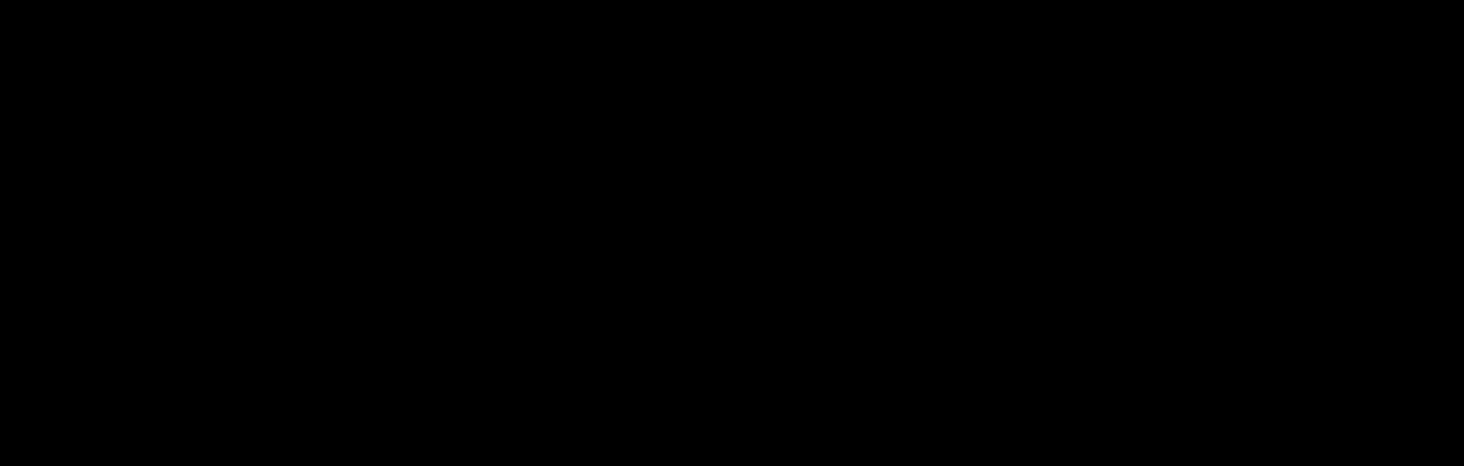 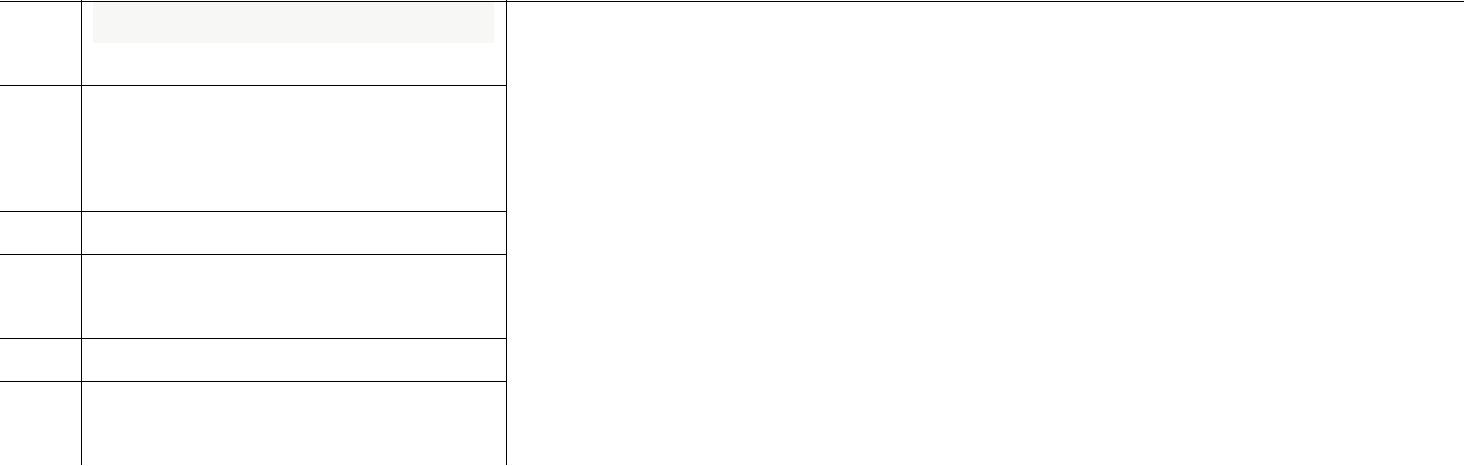 Правила безопасного труда.Организация рабочего места (практическая работа)Выпиливание лобзикомВыпиливание лобзиком (практическая работа)Выжигание по деревуВыжигание по дереву (практическая работа)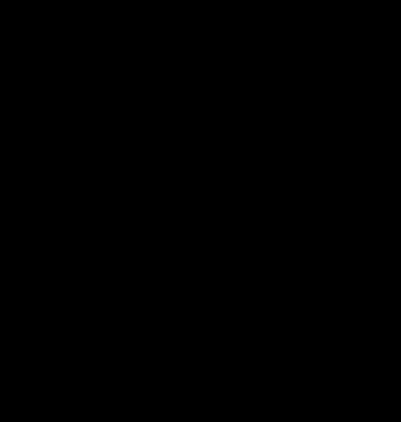 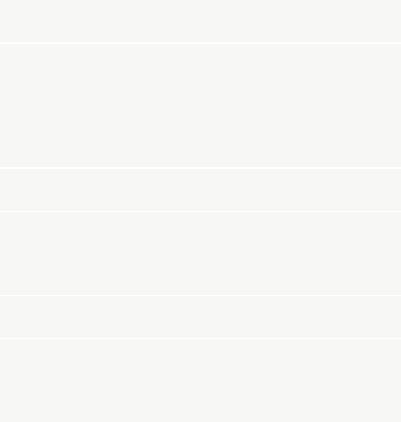 Изготовление изделий декоративно-прикладного назначения с использованием различных технологий обработки материалов. Традиционные виды декоративно-прикладного творчества и народных промыслов России. Изготовление изделий с использованием технологийодного или нескольких промыслов (ремесел), распространенных в районе проживания.Раздел 5. Технологии ремонта деталей интерьера, одежды и обуви и ухода за ними (6 часов)Интерьер жилого помещенияИнтерьер жилого помещения (практическая работа)Технологии ухода за жилым помещениемУход за жилым помещением (практическая работа)Изготовление полезных для дома вещейИзготовление полезных для дома вещей (практическая работа)Удаление загрязнений с одежды бытовыми средствами. Выбор и использование современных средств ухода за обувью. Выбор технологий и средств для длительного хранения одежды и обуви. Подбор на основе рекламной информации современной бытовой техники с учетом потребностей и доходов семьи. Соблюдение правил безопасного пользования бытовой техникой.Раздел 6. Эстетика и экология жилища (2 часа)Эстетика и экология.   Интерьер   жилых   помещений   и   их   комфортность.растений для оформления интерьера жилых помещений. Раздел 7. Исследовательская и созидательная деятельность (12 часов)Что такое творческий проект.Итоговое занятиеПроектирование полезных изделий из конструкционных и поделочных материалов. Оценка затрат на изготовление продукта и возможности его реализации на рынке товаров и услуг.классТехнологии ручной обработки древесины и древесных материалов (18 часов)Разработка технологической карты. (практическая работа)Технология соединения на клеюСоединения на клею (практическая работа)Соединения с помощью шкантовСоединения шкантами (практическая работа)Изготовление цилиндрических деталейИзготовление цилиндрических деталей (практическая работа)Изготовления конических деталейИзготовление конических деталей (практическая работа)Отделка деталей и изделий окрашиваниемКонтроль качества изделий, выявление дефектов, их устранение.Технологии машинной обработки древесины и древесных материалов.(6 часов)Обработка древесины на токарном станкеТочение деталей на токарном станке (практическая работа)Профессии, связанные с производством и обработкой древесины и древесных материалов.Технологии ручной обработки металлов и искусственных материалов. (18 часов)Составные части машин.   изготовления изделий с учетом механических,20Технологии машинной обработки металлов и искусственных материалов. (2 часа)Технический труд 7 классТехнологии ручной обработки древесины и древесных материалов. (16 часов)1-2	Конструкторская и технологическая документация.3-4	Правила безопасного труда.5-6	Заточка и настройка дереворежущих инструментов.7-8	Точность измерений, отклонения и допуски на размеры детали.9-	Технология шиповогосоединения деталей. 11- Соединение деталей «вшип» (практическая работа)13-  Технология соединениядеталей шкантами и шурупами в нагель.15-  Соединение деталейшкантами и шурупами в нагель (практическая работа)Организация рабочего места. Соблюдение правил безопасного труда при использовании инструментов, механизмов и станков.Виды древесных материалов и сфера их применения. Графическое отображение изделий с использованием чертежных инструментов и средств компьютернойподдержки.	Чтение	графической	документации,отображающей конструкцию изделия и последовательность его изготовления. Условные обозначения на рисунках, чертежах, эскизах и схемах.Планирование технологической последовательности операций обработки заготовки. Подбор инструментов и технологической оснастки.Технологии машинной обработки древесины и древесных материалов. (8 часов)(практическая работа)2323-	Шлифовка и отделкаизделий. (практическая работа)Технологии ручной обработки металлов и искусственных материалов. (4 часа)Технологии машинной обработки металлов и искусственных материалов (12 часов)29-	Токарно-винторезный ифрезерный станки: устройство, назначение.31-	Операционная карта3233-	Правила безопаснойработы на фрезерном станке.35-	Инструменты иприспособления для работы на станках.37-	Основные операциитокарной и фрезерной обработки, особенности их выполнения.39-	Профессии, связанные собслуживанием, наладкой и ремонтом токарных и фрезерных станков.Использование технологических машин для изготовления изделий; визуальный и инструментальный контроль качества деталей; соединение деталей в изделие с использованием инструментов и приспособлений для сборочных работ; защитная и декоративная отделка; контроль и оценка качества изделий; выявление дефектов и их устранение.Подбор инструментов и технологической оснастки.Технологии художественно-прикладной обработки материалов (12 часов)тиснение по фольге.47-	Технология изготовлениядекоративных изделий из24проволоки (ажурнаяскульптура из металла).49-	Технологияхудожественной обработки изделий в технике просечного металла (просечное железо).51-	Профессии, связанные схудожественной обработкой металла.Технологии ремонтно-отделочных работ. (4 часа)57-	Проектирование изделийна предприятии(конструкторская и технологическая подготовка).59-	Государственныестандарты на типовые детали и документацию (ЕСКД и ЕСТД).61-	Основные технические итехнологические задачи при проектировании изделия, возможные пути их решения.63-	Применение ПК припроектировании.65-	Экономическая оценкастоимости выполнения проекта.67-	Методика проведенияэлектронной презентации проектов (сценарии, содержание)69-	Реализация проекта70Изготовление изделий декоративно-прикладного назначения с использованием различных технологий обработки материалов. Традиционные виды декоративно-прикладного творчества и народных промыслов России. Изготовление изделий с использованием технологийодного или нескольких промыслов (ремесел), распространенных в районе проживания. Проектирование полезных изделий из конструкционных и поделочных материалов. Оценка затрат на изготовление продукта и возможности его реализации на рынке товаров и услуг.Влияние технологий обработки материалов и возможных последствий нарушения технологических процессов на окружающую среду и здоровье человека.25Технический труд 8 классЭстетика и экология жилища. (2 часа)Сферы производства и разделение труда. (2 часа)Сферы и отрасли современного производства. Основные составляющие производства. Уровни квалификации и уровни образования.Факторы, влияющие на уровень оплаты труда. Понятие о профессии, специальности, квалификации и компетентности работника.Сферы современного производства. Основные составляющие производства. Разделение труда на производстве. Влияние техники и технологий на виды и содержание труда.Профессиональное образование и профессиональная карьера. (2 часа)Виды массовых профессий сферы производства и сервиса в регионе. Региональный рынок труда и его конъюнктура.Диагностика и самодиагностика профессиональной пригодности. Источники получения информации о профессиях, путях и об уровнях профессионального образования.Сферы современного производства. Основные составляющие производства. Разделение труда на производстве. Влияние техники и технологий на видысодержание труда. Приоритетные направления развития техники и технологий. Понятие о специальностиквалификации работника. Факторы, влияющие на уровень оплаты труда. Пути получения профессиональногообразования.Видыучрежденийпрофессиональногообразования.Региональный рынок труда и образовательных услуг. Учет качеств личности при выборе профессии. Поиск информации о путях получения профессионального образования и трудоустройства.Исследовательская и созидательная деятельность (8 часов)Проектирование как сфера профессиональной деятельности.Последовательность проектирования.Банк идей.Реализация проекта.Реализация проекта.Оценка проекта.Защита проектаЭкскурсия на предприятиеЭкскурсия на предприятиеИзготовление	изделий	декоративно-прикладного назначения с использованием различных технологий обработки материалов. Традиционныевиды декоративно-прикладного творчества и народных промыслов России. Изготовление изделий с использованием технологий одного или нескольких промыслов (ремесел),распространенных в районе проживания.Проектирование полезных  изделий  изконструкционных	и	поделочныхматериалов. Оценка затрат на изготовление продукта и возможности его реализации на рынке товаров и услуг. Влияние технологий обработки материалов и возможных последствий нарушения технологических процессов на окружающую среду и здоровье человека.28295 класс№Тема раздела, урокаЭлементы содержанияТема 1. Кулинария (20 часов)Тема 1. Кулинария (20 часов)1-2Физиология питания. РационВитамины, минеральные соли, культурапитания.питания, желудочный сок, желчь, санитария3-4Санитария и гигиена. КухоннаяСанитария, гигиена, правила храненияпосуда.продуктов, пищевые отравления и меры их5-6Интерьер кухни, столовой.предупреждения. Кухонная посуда, уход заОборудование кухни.ней.7-8Планирование интерьера кухни.Интерьер, комфортная квартира, стилевоеДекорирование кухни.единство, многофункциональность, полезнаяплощадь, вентиляция,9-10Сервировка стола. Этикет.площадь, вентиляция,Рабочая зона, кухня-столовая, кухня-ниша,11-Бутерброды, горячие напитки.Рабочая зона, кухня-столовая, кухня-ниша,12эстетический вид, эскиз, сервиз, гигиена.Сервировка, порядок сервировки, салфетки.13-14Блюда из яиц.Сервировка, порядок сервировки, салфетки.Правила поведения за столом.15-Овощи в питании человека.Правила поведения за столом.15-Овощи в питании человека.16.Приготовление блюд из сырыхОткрытые, закрытые, закусочные бутерброды,овощей.канапе, сандвич, шпажки. Чай, кофе.17-18Приготовление блюд изСервировка, салфетка, этикет.вареных овощей.Яйца диетические, всмятку, «в мешочек»,19-20Заготовка продуктов.вкрутую.Пищевая ценность овощей. Условия храненияи способы кулинарного использования.Классификация овощей. Механическаяобработка овощей.Сортировка, мойка, очистка, промывание,нарезка, соломка, брусочки, кубики, ломтики,кружочки, первичная обработка, заправка,гарнир.Засолка, квашение, мочение, маринование,сушка, уваривание, протирание, пастеризация,стерилизация, охлаждение, замораживаниеТема 2 Рукоделие. Художественные ремесла. (8 часов)Тема 2 Рукоделие. Художественные ремесла. (8 часов)Тема 2 Рукоделие. Художественные ремесла. (8 часов)21-22Вышивка.Традиционные виды рукоделия и декоративно-23-24Отделка изделий вышивкой.прикладного творчества25-26Технология выполненияВиды орнаментов. Цветоведение.простейших ручных швов.Организация рабочего места. Технология27-28Узелковый батиквыполнения швовИстория, применение в бытуТема № 3 Элементы материаловедения (4 часа)Тема № 3 Элементы материаловедения (4 часа)Тема № 3 Элементы материаловедения (4 часа)29-30Классификация текстильныхМатериаловедение, волокно, текстильноеволокон.волокно, натуральные волокна, химические31-32Понятие о пряже и прядении.волокна, хлопок, лен, хлопчатник, лен-Полотняное переплетениедолгунец.нитей в тканях.Пряжа, прядение, нить, основа, уток, ткань,суровая ткань, отделка, готовая ткань, лицеваясторона, ткацкое переплетение, полотняноепереплетение.Тема №4 Элементы машиноведения (6 часов)Тема №4 Элементы машиноведения (6 часов)Тема №4 Элементы машиноведения (6 часов)33-34Швейная машинаШвейная машина, швейная промышленность,35-36Устройство бытовой швейнойшвейное машиностроение, литой орнамент,машины и работа на ней.декоративный литой стол,37-38Устройство, подбор и установкаЗаправка, запуск шв. Машины, шпулька,машинной иглышпульный колпачек, холостой ход машины,рабочий ход машины.Устройство машинной иглы,Тема №5 Ручные работы (2 часа)Тема №5 Ручные работы (2 часа)39-40Ручные работы.Ручные работы, правила ТБ, ручные иглы,наперсток, сантиметровая лента, ножницы,манекен, лекало, колышек, булавки, резец.Стежок, строчка, длина стежка.Тема № 6 Конструирование рабочей одежды (6 часов)Тема № 6 Конструирование рабочей одежды (6 часов)Тема № 6 Конструирование рабочей одежды (6 часов)41-42Фартук. Снятие мерок.Описание модели, мерки, снятие мерок,43-44Построение основы чертежаантропометрические мерки.фартука.Конструирование, линия талии, линия низа,45-46Моделирование фартука.ширина фартука.96 класс№Тема раздела, урокаЭлементы содержания1.  Вводное занятие. Вводный инструктаж. (2 часа)1.  Вводное занятие. Вводный инструктаж. (2 часа)1.  Вводное занятие. Вводный инструктаж. (2 часа)Тема № 1 Материаловедение (6 часов)Тема № 1 Материаловедение (6 часов)3-4Натуральные волокнаШерсть, руно, натуральный шелк, кокон,животного происхожденияпервичная обработка шелка, шелк-сырец.5-6Свойства тканейЛицевая и изнаночная сторона ткани,7-8Дефекты тканеймеханические свойства ткани: прочность,сминаемость, драпируемость,износостойкость; физические свойства ткани:теплозащитность, пылеемкость;технологические свойства: скольжение,осыпаемость, усадка.Виды дефектов ткани: утолщение нити,нарушение целостности ткани,непропечатанные места, засечка, перекосрисунка.10Тема № 2 Машиноведение (6 часов)Тема № 2 Машиноведение (6 часов)9-10Регулировка швейной машиныРегуляторы швейной машины. Дефекты11-12Уход за швейной машиной.машинной строчки.Машинные иглы.Машинная игла, колба, игловодитель,13-14Машинные швы.стержень, острие. Чистка, смазка швейноймашиныСоединительные, краевые машинные швы.Тема № 3 Конструирование и моделирование (10 часов)Тема № 3 Конструирование и моделирование (10 часов)Тема № 3 Конструирование и моделирование (10 часов)15-16Одежда и требования к ней.Одежда, проектирование, требования к одежде,Виды поясничных изделий.поясничные изделия, юбка, понева.Юбка.Антропометрические точки. Мерки для17-18Снятие мерок.построения чертежа юбки. Прибавки.19-20Расчет и построение чертежаБазисная сетка. Основа чертежа. Передняя и21-22Конструирование изадняя половинка чертежа юбки.моделированиеПрямые, клиньевые, конические юбки, юбка«годе»23-24Изготовление выкройки«годе»Основные линии чертежа. Лекало. выкройкаТема №4 Технология изготовления швейных изделий (16 часов)Тема №4 Технология изготовления швейных изделий (16 часов)Тема №4 Технология изготовления швейных изделий (16 часов)25-26Подготовка ткани к раскрою.Раскладка ткани. Настил ткани в сгиб, настилРаскрой.ткани в разворот. Раскрой. Припуски на швы.27-28Сметывание. Подготовка кБаланс, дефекты юбки, прилегание.первой примерке. Примерка.Длина вытачки, раствор вытачки, средняялиния, боковая линия. Разутюживание,29-30Стачивание вытачек, швов.сутюживание, заутюживание.Влажно-тепловая обработка.Застежка , тесьма-молния, маркеровка.31-32Обработка застежки.Дублирование, клеевое покрытие,приутюживание.33-34Обработка верхнего срезаприутюживание.поясом. Дублирование.Шов в подгибку с открытым срезом, шов вподгибку с открытым срезом. Потайной шов.35-36Обработка нижнего среза.подгибку с открытым срезом. Потайной шов.Окончательная отделка. Устранение дефектов.37-38Окончательная отделка.Окончательная отделка. Устранение дефектов.Влажно-тепловая обработкаТоварный вид. Оценка качества.изделия.Демонстрация.Творческий проект. Критерии.39-40Творческий проект «Юбка»Творческий проект. Критерии.39-40Творческий проект «Юбка»Тема №5 Рукоделие. Вышивка. (8 часов)Тема №5 Рукоделие. Вышивка. (8 часов)Тема №5 Рукоделие. Вышивка. (8 часов)41-42Композиционное построениеКомпозиция, орнамент, раппорт, мотивузоров. Орнамент.орнамента, сетчатый орнамент, центрический43-44Техника ручной глади,орнамент.гобеленовый шов, шов «крест».Шов крест, гобеленовый шов, ручная гладь.45-46Творческий проект в техникеТворческий проект. Критерии.ручной вышивки.Творческий  проект.47-48Технология изготовленияручной вышивки.Тема №6 Кулинария (14 часов)Тема №6 Кулинария (14 часов)49-50Физиология и рацион питания.Физиология питания, минеральные вещества,51-52Технология приготовлениямикроэлементблюд из молочных продуктов.Пастеризованное, стерилизованное молоко.53-54Сладкие блюда и напитки.Суп молочный рисовый.Технология приготовленияКисель, квас, компот, желе, муссы, кремы,блюд.фруктовые коктейли.1155-5655-5655-56Рыба и морепродукты.Морская рыба, свежая, соленая, морепродукты,57-5857-5857-5857-58Блюда из круп, бобовых ирыбная кулинария. Кляр, отваривание,макаронных изделий.припускание, жарение, мучная панировка,фритюр, панировочные сухари, котлетная59605960Заготовка продуктов.масса.61-6261-6261-62Сервировка стола. ЭлементыКаши: рассыпчатые, вязкие, жидкие;этикета.макароны, лапша, вермишель, крупеник,пудинг, запеканка.Засолка, квашение, мочение, брожение,молочная кислота.Сервировка, удобство, опрятность, семейныепраздники.Тема №7 Уход за одеждой. Ремонт одежды. (2 часа)Тема №7 Уход за одеждой. Ремонт одежды. (2 часа)Тема №7 Уход за одеждой. Ремонт одежды. (2 часа)Тема №7 Уход за одеждой. Ремонт одежды. (2 часа)Тема №7 Уход за одеждой. Ремонт одежды. (2 часа)Тема №7 Уход за одеждой. Ремонт одежды. (2 часа)63-6463-6463-6463-64Уход за одеждой из шерстяныхСимвол, ярлык, фурнитураи шелковых тканей. Ремонтодежды. Уход за обувью.Тема № 8 Личная гигиена. (2 часа)Тема № 8 Личная гигиена. (2 часа)Тема № 8 Личная гигиена. (2 часа)Тема № 8 Личная гигиена. (2 часа)Тема № 8 Личная гигиена. (2 часа)65-6665-6665-66Уход за волосами.Сухие, нормальные, жирные волосы.Особенности овала лица.Тема № 9 Интерьер жилого дома. (2 часа)Тема № 9 Интерьер жилого дома. (2 часа)Тема № 9 Интерьер жилого дома. (2 часа)Тема № 9 Интерьер жилого дома. (2 часа)Тема № 9 Интерьер жилого дома. (2 часа)Тема № 9 Интерьер жилого дома. (2 часа)67-6867-6867-68Освещение жилого дома.Естественное, искусственное освещение,Отделка квартиры. Гигиенаотделка квартиры, НОТ, сухая и влажнаяжилища.уборка.69-70-70Проведение праздника7 класс№Тема раздела, урокаТема раздела, урокаЭлементы содержания1 -21 -2Вводное занятие. ВводныйВводное занятие. ВводныйИнструктаж по технике безопасности.инструктаж.инструктаж.Организация готовности к уроку.Организационные мероприятия.Тема № 1 Кулинария (16 часов)Тема № 1 Кулинария (16 часов)Тема № 1 Кулинария (16 часов)Тема № 1 Кулинария (16 часов)Тема № 1 Кулинария (16 часов)3 - 43 - 4Понятие о микроорганизмах.Понятие о микроорганизмах.Полезные микроорганизмы, вредные5 - 65 - 6Изделия из теста.Изделия из теста.микроорганизмы, пищевые отравления7 - 87 - 8Технология приготовленияТехнология приготовленияИнструменты и приспособления, виды  ибездрожжевого тестабездрожжевого тестасостав теста, продукты для начинки9 -Кисломолочные продукты.Кисломолочные продукты.Песочное тесто, технология приготовления,10Сырники из творога.Сырники из творога.Брожение, сквашивание, кисломолочныепродукты11-Приготовление холодныхПриготовление холодныхпродукты12десертов.десертов.Десерты, компот, желе, желирование, мусс,самбук13-Приготовление горячих сладкихПриготовление горячих сладкихсамбук14блюд. Сервировка десертногоблюд. Сервировка десертногоПудинг, запеканки, шарлот, десертный стол,стола.стола.сервировкаДомашнее консервирование. Инструменты и15-Консервирование плодов и ягод.Консервирование плодов и ягод.Домашнее консервирование. Инструменты и16приспособления для консервирования.Тепловая обработка. Бланширование.17-Творческий проект. «ЗаготовкиТворческий проект. «ЗаготовкиТепловая обработка. Бланширование.17-Творческий проект. «ЗаготовкиТворческий проект. «ЗаготовкиСтерилизация.18на зиму»на зиму»Стерилизация.18на зиму»на зиму»Консервирование, заготовкиКонсервирование, заготовки12Тема № 2. Материаловедение. (4 часа)Тема № 2. Материаловедение. (4 часа)Тема № 2. Материаловедение. (4 часа)19-Химические волокнаХимические, искусственные, синтетические,20штапельные волокна21-Свойства волоконСырье, прядильный раствор, формование22нитейТема №3. Машиноведение.(6 часов)Тема №3. Машиноведение.(6 часов)Тема №3. Машиноведение.(6 часов)23-Общие сведения о соединенииРазъемное, неразъемное, подвижное,24деталей в изделиинеподвижное соединение деталей в изделии.25-Образование челночного стежкаПроцесс обработки стежка. Узлы швейной26машины Приспособления малой механизации27-Приспособления малой28механизацииТема № 3.Конструирование и моделирование. (8 часов)Тема № 3.Конструирование и моделирование. (8 часов)Тема № 3.Конструирование и моделирование. (8 часов)Тема № 3.Конструирование и моделирование. (8 часов)29-Конструирование иКонструирование, моделирование одежды,30моделирование плечевогоинструменты и приспособления, зрительныеизделия. Творческий проектиллюзии«Ночная сорочка».Антропометрические точки. Мерки для31-Снятие мерок.построения чертежа. Прибавки.32Базисная сетка. Основа чертежа.33-Расчет и построение чертежа.Моделирование. Процесс моделирования.3435-Моделирование36Тема № 4.Технология изготовления швейных изделий. (18 часов)Тема № 4.Технология изготовления швейных изделий. (18 часов)Тема № 4.Технология изготовления швейных изделий. (18 часов)Тема № 4.Технология изготовления швейных изделий. (18 часов)37-Подготовка ткани к раскрою.Раскладка деталей. Раскрой. Припуски на швы38Технология раскроя39-Раскрой изделия.Примерка40Дефекты.41-Сметывание. Подготовка кПодкройная обтачка.42примерке.Шов вподгибку с закрытым срезом.43-Примерка. Устранение дефектов.Запошивочный шов.44Шов вподгибку с закрытым срезом.Творческий проект. Оценка. Критерии. ВТО.45-Обработка горловины.Творческий проект. Оценка. Критерии. ВТО.46Демонстрация.47-Обработка срезов рукавов.4849-Обработка боковых срезов.5051-Обработка нижнего среза.5253-Окончательная обработка54изделия. Защита творческогопроекта.Тема № 5. Рукоделие.(8 часов)Тема № 5. Рукоделие.(8 часов)Тема № 5. Рукоделие.(8 часов)55-Вязание крючком. Виды петель.Петля, накид, условные обозначения.56Рукоделие. Начальная петля. Столбик.57–Вязание полотна.Воздушная петля.58Схема, узор, ажур63 -Оформление интерьераТеплица. Жардиньерка64комнатными цветами.Сухой полив. Перевалка.65 -Выбор комнатных растений.№Раздел, тема урокаЭлементы содержанияЭлементы содержанияЭлементы содержанияЭлементы содержанияЭлементы содержания1.Вводное занятие. ВводныйИнструктажпотехникебезопасности.Инструктажпотехникебезопасности.Инструктажпотехникебезопасности.Инструктажпотехникебезопасности.Инструктажпотехникебезопасности.Инструктажпотехникебезопасности.инструктаж.Организацияготовностиготовностикуроку.Организационные мероприятия.Организационные мероприятия.Организационные мероприятия.Организационные мероприятия.Организационные мероприятия.Тема № 1 «Домашняя экономика» (10 часов)Тема № 1 «Домашняя экономика» (10 часов)2.Я и наша семьяДомашняяэкономика,экономика,экономика,репродуктивная,репродуктивная,3.Семья и бизнесрегулятивная, коммуникативная, рекреативнаярегулятивная, коммуникативная, рекреативнаярегулятивная, коммуникативная, рекреативнаярегулятивная, коммуникативная, рекреативнаярегулятивная, коммуникативная, рекреативнаярегулятивная, коммуникативная, рекреативная4.Потребности семьифункции семьи, потребность ресурсы.функции семьи, потребность ресурсы.функции семьи, потребность ресурсы.функции семьи, потребность ресурсы.функции семьи, потребность ресурсы.5.Бюджет семьиУровеньблагосостояния,благосостояния,предпринимательская   деятельность.   Бизнес,предпринимательская   деятельность.   Бизнес,предпринимательская   деятельность.   Бизнес,предпринимательская   деятельность.   Бизнес,предпринимательская   деятельность.   Бизнес,предпринимательская   деятельность.   Бизнес,6.Расходы на питание ипредпринимательская   деятельность.   Бизнес,предпринимательская   деятельность.   Бизнес,предпринимательская   деятельность.   Бизнес,предпринимательская   деятельность.   Бизнес,предпринимательская   деятельность.   Бизнес,предпринимательская   деятельность.   Бизнес,составление менюприбыль, лицензия, патент, виды бизнеса.прибыль, лицензия, патент, виды бизнеса.прибыль, лицензия, патент, виды бизнеса.прибыль, лицензия, патент, виды бизнеса.прибыль, лицензия, патент, виды бизнеса.прибыль, лицензия, патент, виды бизнеса.Потребности (виды)Потребности (виды)Потребности (виды)7.Накопления. Сбережения.Потребности (виды)Потребности (виды)Потребности (виды)Расходная часть  бюджета.Бюджет  семьи,  доход,  расход,  обязательныеБюджет  семьи,  доход,  расход,  обязательныеБюджет  семьи,  доход,  расход,  обязательныеБюджет  семьи,  доход,  расход,  обязательныеБюджет  семьи,  доход,  расход,  обязательныеБюджет  семьи,  доход,  расход,  обязательныеплатежи, подоходный налог, кредит, дефицит,платежи, подоходный налог, кредит, дефицит,платежи, подоходный налог, кредит, дефицит,платежи, подоходный налог, кредит, дефицит,платежи, подоходный налог, кредит, дефицит,платежи, подоходный налог, кредит, дефицит,8.Маркетинг. Реклама товара.платежи, подоходный налог, кредит, дефицит,платежи, подоходный налог, кредит, дефицит,платежи, подоходный налог, кредит, дефицит,платежи, подоходный налог, кредит, дефицит,платежи, подоходный налог, кредит, дефицит,платежи, подоходный налог, кредит, дефицит,баланс, бухгалтерия, инфляция, планирование,баланс, бухгалтерия, инфляция, планирование,баланс, бухгалтерия, инфляция, планирование,баланс, бухгалтерия, инфляция, планирование,баланс, бухгалтерия, инфляция, планирование,баланс, бухгалтерия, инфляция, планирование,9.Трудовые отношения в семьебаланс, бухгалтерия, инфляция, планирование,баланс, бухгалтерия, инфляция, планирование,баланс, бухгалтерия, инфляция, планирование,баланс, бухгалтерия, инфляция, планирование,баланс, бухгалтерия, инфляция, планирование,баланс, бухгалтерия, инфляция, планирование,9.Трудовые отношения в семьеналог, ссуда, коммунальные услуги.налог, ссуда, коммунальные услуги.налог, ссуда, коммунальные услуги.налог, ссуда, коммунальные услуги.налог, ссуда, коммунальные услуги.10Экономика приусадебногоналог, ссуда, коммунальные услуги.налог, ссуда, коммунальные услуги.налог, ссуда, коммунальные услуги.налог, ссуда, коммунальные услуги.налог, ссуда, коммунальные услуги.10Экономика приусадебногоРациональноепитание,питание,калорийностькалорийностьпищи,хозяйства.Рациональноепитание,питание,калорийностькалорийностьпищи,хозяйства.питательнаяценностьценностьпродуктов,продуктов,норма11.Информационные технологии  впитательнаяценностьценностьпродуктов,продуктов,норма11.Информационные технологии  впотребленияпродуктов,продуктов,экономия  денежныхэкономия  денежныхэкономия  денежныхдомашней экономике.потребленияпродуктов,продуктов,экономия  денежныхэкономия  денежныхэкономия  денежныхдомашней экономике.средств.средств.ПотребительскийПотребительскийкредит,кредит,накопления,накопления,сбережения,постоянные,постоянные,постоянные,переменные,переменные,периодические расходыпериодические расходыпериодические расходыМаркетинг,  реклама,  потребитель,  престиж,Маркетинг,  реклама,  потребитель,  престиж,Маркетинг,  реклама,  потребитель,  престиж,Маркетинг,  реклама,  потребитель,  престиж,Маркетинг,  реклама,  потребитель,  престиж,Маркетинг,  реклама,  потребитель,  престиж,средства рекламы, штриховой код.средства рекламы, штриховой код.средства рекламы, штриховой код.средства рекламы, штриховой код.средства рекламы, штриховой код.Комфортность семьи, система коммуникаций,Комфортность семьи, система коммуникаций,Комфортность семьи, система коммуникаций,Комфортность семьи, система коммуникаций,Комфортность семьи, система коммуникаций,Комфортность семьи, система коммуникаций,творческийпотенциал,потенциал,потенциал,координация,координация,семейным микроклимат.семейным микроклимат.семейным микроклимат.Приусадебный  участок,  экологически  чистаяПриусадебный  участок,  экологически  чистаяПриусадебный  участок,  экологически  чистаяПриусадебный  участок,  экологически  чистаяПриусадебный  участок,  экологически  чистаяПриусадебный  участок,  экологически  чистаяпродукция, себестоимость продукции.продукция, себестоимость продукции.продукция, себестоимость продукции.продукция, себестоимость продукции.продукция, себестоимость продукции.Электронные  таблицы.Электронные  таблицы.Электронные  таблицы.Законо  защите  право  защите  прав1422.Синтетические волокна.Синтетические волокна, материалы,Мелкоузорчатое переплетениемелкоузорчатое переплетение.Тема № 4 «Конструирование и моделирование поясного изделия». (5 часов)Тема № 4 «Конструирование и моделирование поясного изделия». (5 часов)Тема № 4 «Конструирование и моделирование поясного изделия». (5 часов)23.Брюки, шорты. НаправлениеБрюки в народном костюме.современной моды.Мерки, необходимые для построения чертежа25.Конструирование шорт.Конструирование шорт.Зрительные иллюзии в одежде.Способы моделирования брюк. Виды26.Построение основы чертежа вхудожественного оформления брюк.натуральную величину.Копирование. Технология копированияготовой выкройки.27.Копирование чертежа готовойготовой выкройки.выкройки из журнала мод.28.Боковой карман с отрезнымТехнология обработки карманов.бочкомТехнология обработки пояса, шлевок.29.Обработка верхнего краяВиды строчек  для отделки кокетки и ихпритачным поясом.расположение.30.Выполнение отделочных работТехнология обработки низа брюк.№Тема урокаТема урокаТема урокаТема урокаТема урокаТема урокаТема урокаЭлементы содержанияЭлементы содержанияЭлементы содержанияЭлементы содержанияРаздел 1. Технология обработки древесины и древесных материалов (20 часов)Раздел 1. Технология обработки древесины и древесных материалов (20 часов)Раздел 1. Технология обработки древесины и древесных материалов (20 часов)Раздел 1. Технология обработки древесины и древесных материалов (20 часов)Раздел 1. Технология обработки древесины и древесных материалов (20 часов)Раздел 1. Технология обработки древесины и древесных материалов (20 часов)Раздел 1. Технология обработки древесины и древесных материалов (20 часов)Раздел 1. Технология обработки древесины и древесных материалов (20 часов)Раздел 1. Технология обработки древесины и древесных материалов (20 часов)Раздел 1. Технология обработки древесины и древесных материалов (20 часов)Раздел 1. Технология обработки древесины и древесных материалов (20 часов)Раздел 1. Технология обработки древесины и древесных материалов (20 часов)Раздел 1. Технология обработки древесины и древесных материалов (20 часов)Раздел 1. Технология обработки древесины и древесных материалов (20 часов)Раздел 1. Технология обработки древесины и древесных материалов (20 часов)Раздел 1. Технология обработки древесины и древесных материалов (20 часов)1Древесина какОрганизация    рабочего    места.    Соблюдение    правилОрганизация    рабочего    места.    Соблюдение    правилОрганизация    рабочего    места.    Соблюдение    правилОрганизация    рабочего    места.    Соблюдение    правилОрганизация    рабочего    места.    Соблюдение    правилОрганизация    рабочего    места.    Соблюдение    правилОрганизация    рабочего    места.    Соблюдение    правилОрганизация    рабочего    места.    Соблюдение    правилприродный конст-природный конст-безопасного   труда   при   использовании   инструментов,безопасного   труда   при   использовании   инструментов,безопасного   труда   при   использовании   инструментов,безопасного   труда   при   использовании   инструментов,безопасного   труда   при   использовании   инструментов,безопасного   труда   при   использовании   инструментов,безопасного   труда   при   использовании   инструментов,безопасного   труда   при   использовании   инструментов,рукционный материал, еѐрукционный материал, еѐрукционный материал, еѐрукционный материал, еѐрукционный материал, еѐмеханизмов и станков.механизмов и станков.строение, свойства истроение, свойства истроение, свойства иВиды древесных материалов и сфера их применения.Виды древесных материалов и сфера их применения.Виды древесных материалов и сфера их применения.Виды древесных материалов и сфера их применения.Виды древесных материалов и сфера их применения.Виды древесных материалов и сфера их применения.Виды древесных материалов и сфера их применения.области применения.области применения.области применения.области применения.Графическое   отображение   изделий   с   использованиемГрафическое   отображение   изделий   с   использованиемГрафическое   отображение   изделий   с   использованиемГрафическое   отображение   изделий   с   использованиемГрафическое   отображение   изделий   с   использованиемГрафическое   отображение   изделий   с   использованиемГрафическое   отображение   изделий   с   использованиемГрафическое   отображение   изделий   с   использованием2Пиломатериалы иПиломатериалы иПиломатериалы иПиломатериалы иПиломатериалы иПиломатериалы иПиломатериалы ичертежных   инструментов   и   средств   компьютернойчертежных   инструментов   и   средств   компьютернойчертежных   инструментов   и   средств   компьютернойчертежных   инструментов   и   средств   компьютернойчертежных   инструментов   и   средств   компьютернойчертежных   инструментов   и   средств   компьютернойчертежных   инструментов   и   средств   компьютернойчертежных   инструментов   и   средств   компьютернойдревесные материалыдревесные материалыдревесные материалыдревесные материалыдревесные материалыдревесные материалыдревесные материалыподдержки.ЧтениеЧтениеграфическойграфическойдокументации,документации,документации,(практическая работа)(практическая работа)(практическая работа)(практическая работа)(практическая работа)(практическая работа)(практическая работа)отображающейконструкциюконструкциюизделияизделияи3ГрафическоеГрафическоеГрафическоеГрафическоеГрафическоеГрафическоеГрафическоепоследовательностьпоследовательностьегоизготовления.изготовления.изготовления.УсловныеУсловныеизображение деталейизображение деталейизображение деталейизображение деталейизображение деталейизображение деталейизображение деталейобозначения на рисунках, чертежах, эскизах и схемах.обозначения на рисунках, чертежах, эскизах и схемах.обозначения на рисунках, чертежах, эскизах и схемах.обозначения на рисунках, чертежах, эскизах и схемах.обозначения на рисунках, чертежах, эскизах и схемах.обозначения на рисунках, чертежах, эскизах и схемах.обозначения на рисунках, чертежах, эскизах и схемах.4Чтение чертежаЧтение чертежаЧтение чертежаЧтение чертежаЧтение чертежаЧтение чертежаЧтение чертежаПланированиетехнологическойтехнологическойтехнологическойпоследовательностипоследовательностипоследовательностипоследовательности(практическая работа)(практическая работа)(практическая работа)(практическая работа)(практическая работа)(практическая работа)(практическая работа)операций  обработки  заготовки.  Подбор  инструментов  иопераций  обработки  заготовки.  Подбор  инструментов  иопераций  обработки  заготовки.  Подбор  инструментов  иопераций  обработки  заготовки.  Подбор  инструментов  иопераций  обработки  заготовки.  Подбор  инструментов  иопераций  обработки  заготовки.  Подбор  инструментов  иопераций  обработки  заготовки.  Подбор  инструментов  иопераций  обработки  заготовки.  Подбор  инструментов  итехнологической оснастки.технологической оснастки.технологической оснастки.5Рабочее место.Рабочее место.Рабочее место.Рабочее место.Рабочее место.Рабочее место.технологической оснастки.технологической оснастки.технологической оснастки.Организация рабочегоОрганизация рабочегоОрганизация рабочегоОрганизация рабочегоОрганизация рабочегоОрганизация рабочегоместаместаместаместаместаместа6ПоследовательностьПоследовательностьПоследовательностьПоследовательностьПоследовательностьПоследовательностьПоследовательностьизготовления деталейизготовления деталейизготовления деталейизготовления деталейизготовления деталейизготовления деталейизготовления деталей7ПоследовательностьПоследовательностьПоследовательностьПоследовательностьПоследовательностьПоследовательностьПоследовательностьизготовления деталиизготовления деталиизготовления деталиизготовления деталиизготовления деталиизготовления деталиизготовления детали(практическая работа)(практическая работа)(практическая работа)(практическая работа)(практическая работа)(практическая работа)(практическая работа)8Разметка. РазметкаРазметка. РазметкаРазметка. РазметкаРазметка. РазметкаРазметка. РазметкаРазметка. РазметкаРазметка. Разметказаготовок из древесинызаготовок из древесинызаготовок из древесинызаготовок из древесинызаготовок из древесинызаготовок из древесинызаготовок из древесины9ПилениеПилениеПилениеПилениеПилениеПиление10Пиление заготовокПиление заготовокПиление заготовокПиление заготовокПиление заготовокПиление заготовокПиление заготовок(практическая работа)(практическая работа)(практическая работа)(практическая работа)(практическая работа)(практическая работа)(практическая работа)11СтроганиеСтроганиеСтроганиеСтроганиеСтроганиеСтроганиеСтрогание12Строгание заготовокСтрогание заготовокСтрогание заготовокСтрогание заготовокСтрогание заготовокСтрогание заготовокСтрогание заготовок(практическая работа)(практическая работа)(практическая работа)(практическая работа)(практическая работа)(практическая работа)(практическая работа)13СверлениеСверлениеСверлениеСверлениеСверлениеСверление14Сверление отверстийСверление отверстийСверление отверстийСверление отверстийСверление отверстийСверление отверстийСверление отверстий(практическая работа)(практическая работа)(практическая работа)(практическая работа)(практическая работа)(практическая работа)(практическая работа)15Соединение деталейСоединение деталейСоединение деталейСоединение деталейСоединение деталейСоединение деталейСоединение деталейгвоздями, шурупами игвоздями, шурупами игвоздями, шурупами игвоздями, шурупами игвоздями, шурупами игвоздями, шурупами игвоздями, шурупами исаморезамисаморезамисаморезамисаморезамисаморезамисаморезамисаморезами16Соединение деталейСоединение деталейСоединение деталейСоединение деталейСоединение деталейСоединение деталейСоединение деталейгвоздями, шурупами игвоздями, шурупами игвоздями, шурупами игвоздями, шурупами игвоздями, шурупами игвоздями, шурупами игвоздями, шурупами исаморезамисаморезамисаморезамисаморезамисаморезамисаморезамисаморезами(практическая работа)(практическая работа)(практическая работа)(практическая работа)(практическая работа)(практическая работа)(практическая работа)17Соединение клеемСоединение клеемСоединение клеемСоединение клеемСоединение клеемСоединение клеемСоединение клеем18Соединение деталейСоединение деталейСоединение деталейСоединение деталейСоединение деталейСоединение деталейклеемклеемклеемклеемклеемклеем19Отделка изделийОтделка изделийОтделка изделийОтделка изделийОтделка изделийОтделка изделийОтделка изделий22Ознакомление собразцами(практическаяработа)23Рабочее место24Ознакомление сустройством слесарноговерстака (практическаяработа)25Графическоеизображение деталей26Чтениечертежа(практическаяработа)27Изготовление изделий изметалла28Изготовлениеизделий(практическаяработа)29Правка и разметказаготовок30Правка и разметказаготовок(практическаяработа)31Резание и зачистказаготовок32Резание и зачистказаготовок(практическаяработа)33Гибка заготовок34Гибказаготовок(практическаяработа)35Получение отверстий36Получениеотверстий(практическаяработа)37Устройство настольногосверлильного станка38Практическоеознакомление сустройством39Сборка изделиймашинеизделий;   визуальный   и   инструментальный   контроль44   Ознакомление скачества   деталей;   соединение   деталей   в   изделие   смашинами (практическаяиспользованием   инструментов   и   приспособлений   дляработа)сборочных  работ;  защитная  и  декоративная  отделка;контроль и оценка качества изделий; выявление дефектов иих устранение.Подбор инструментов и технологической оснастки.жилищаСовременные стили в оформлении жилых помещений.58   Эстетика и экологияПодбор средств оформления интерьера жилого помещенияжилища (практическаяс  учетом  запросов  и  потребностей  семьи  и  санитарно-работа)гигиенических  требований.  Использование  декоративных1860Этапы выполнениятворческого проектатворческого проекта61Тест с элементамиТест с элементамиТест с элементамипромежуточнойпромежуточнойпромежуточнойаттестации.аттестации.аттестации.62Творческий проектТворческий проектТворческий проект«Подставка для ручек»«Подставка для ручек»«Подставка для ручек»63Тестирование сТестирование сТестирование сэлементамиэлементамиэлементамипромежуточнойпромежуточнойпромежуточнойаттестации.аттестации.аттестации.64Творческий проектТворческий проектТворческий проект«Подставка для«Подставка для«Подставка длярисования»рисования»рисования»65Защита проектаЗащита проектаЗащита проекта«Подставка для«Подставка для«Подставка длярисования»рисования»рисования»66Творческий проектТворческий проектТворческий проект«Стульчик для отдыха на«Стульчик для отдыха на«Стульчик для отдыха наприроде»природе»природе»67Защита проектаЗащита проектаЗащита проекта«Стульчик для отдыха на«Стульчик для отдыха на«Стульчик для отдыха наприроде»природе»природе»68Творческий проектТворческий проектТворческий проект«Коробка для мелких«Коробка для мелких«Коробка для мелкихдеталей»деталей»деталей»69Защита проектаЗащита проектаЗащита проекта«Коробка для мелких«Коробка для мелких«Коробка для мелкихдеталей»деталей»деталей»1Заготовка древесины.Организация   рабочего   места.   Соблюдение   правилОрганизация   рабочего   места.   Соблюдение   правилОрганизация   рабочего   места.   Соблюдение   правилОрганизация   рабочего   места.   Соблюдение   правилОрганизация   рабочего   места.   Соблюдение   правилОрганизация   рабочего   места.   Соблюдение   правилОрганизация   рабочего   места.   Соблюдение   правил2Распознание пороковбезопасного  труда  при  использовании  инструментов,безопасного  труда  при  использовании  инструментов,безопасного  труда  при  использовании  инструментов,безопасного  труда  при  использовании  инструментов,безопасного  труда  при  использовании  инструментов,безопасного  труда  при  использовании  инструментов,безопасного  труда  при  использовании  инструментов,древесины (практическаямеханизмов и станков.механизмов и станков.работа)Виды древесных материалов и сфера их применения.Виды древесных материалов и сфера их применения.Виды древесных материалов и сфера их применения.Виды древесных материалов и сфера их применения.Виды древесных материалов и сфера их применения.Виды древесных материалов и сфера их применения.3Свойства древесиныГрафическое  отображение  изделий  с  использованиемГрафическое  отображение  изделий  с  использованиемГрафическое  отображение  изделий  с  использованиемГрафическое  отображение  изделий  с  использованиемГрафическое  отображение  изделий  с  использованиемГрафическое  отображение  изделий  с  использованиемГрафическое  отображение  изделий  с  использованием4Исследование влажностичертежных   инструментов   и   средств   компьютернойчертежных   инструментов   и   средств   компьютернойчертежных   инструментов   и   средств   компьютернойчертежных   инструментов   и   средств   компьютернойчертежных   инструментов   и   средств   компьютернойчертежных   инструментов   и   средств   компьютернойчертежных   инструментов   и   средств   компьютернойдревесины (практическаяподдержки.Чтениеграфическойграфическойдокументации,документации,документации,работа)отображающейконструкциюконструкциюконструкциюизделияизделияипоследовательностьпоследовательностьегоизготовления.изготовления.УсловныеУсловные5Сборочный чертѐж.последовательностьпоследовательностьегоизготовления.изготовления.УсловныеУсловныеобозначения на рисунках, чертежах, эскизах и схемах.обозначения на рисунках, чертежах, эскизах и схемах.обозначения на рисунках, чертежах, эскизах и схемах.обозначения на рисунках, чертежах, эскизах и схемах.обозначения на рисунках, чертежах, эскизах и схемах.обозначения на рисунках, чертежах, эскизах и схемах.6Выполнение чертежаобозначения на рисунках, чертежах, эскизах и схемах.обозначения на рисунках, чертежах, эскизах и схемах.обозначения на рисунках, чертежах, эскизах и схемах.обозначения на рисунках, чертежах, эскизах и схемах.обозначения на рисунках, чертежах, эскизах и схемах.обозначения на рисунках, чертежах, эскизах и схемах.детали (практическаяПланированиетехнологическойпоследовательноститехнологическойпоследовательноститехнологическойпоследовательноститехнологическойпоследовательноститехнологическойпоследовательноститехнологическойпоследовательностиработа)операций обработки заготовки. Подбор инструментов иопераций обработки заготовки. Подбор инструментов иопераций обработки заготовки. Подбор инструментов иопераций обработки заготовки. Подбор инструментов иопераций обработки заготовки. Подбор инструментов иопераций обработки заготовки. Подбор инструментов иопераций обработки заготовки. Подбор инструментов и197Технологическая картатехнологической оснастки.19Устройство токарногоУстройство токарногоИспользование технологических машин для изготовлениястанкаизделий;  визуальный  и  инструментальный  контроль20Правилабезопасногокачества  деталей;  соединение  деталей  в  изделие  струда   приработе   наиспользованием  инструментов  и  приспособлений  длятокарном станке.токарном станке.сборочных  работ;  защитная  и  декоративная  отделка;21Изучение устройстваИзучение устройстваконтроль и оценка качества изделий; выявление дефектовтокарного станкатокарного станкаи их устранение.(практическая работа)(практическая работа)25ЭлементыМеталлы, сплавы, их механические и технологическиемашиноведениясвойства; сфера применения. выбор заготовки для(практическая работа)технологических и эксплуатационных свойств, наличия27Свойство чѐрных идефектов материалов и минимизации отходов; разметкацветных металловзаготовки для детали (изделия) на основе графической28Ознакомление содокументации с применением разметочных, контрольно-свойствами металлов.измерительных инструментов, приборов и(практическая работа)приспособлений; обработка ручными инструментами29Сортовой прокатзаготовок с учетом видов и свойств материалов;30Ознакомление с видамииспользование технологических машин для изготовления(практическая работа)изделий; визуальный и инструментальный контроль31Чертежи деталейкачества деталей; соединение деталей в изделие с32Чтение и выполнениеиспользованием инструментов и приспособлений длячертежей (практическаясборочных работ; защитная и декоративная отделка;работа)контроль и оценка33Измерение размеровдеталейштангенциркулем34Измеренияштангенциркулем(практическая работа)35Изделия из сортовогопроката.36Изготовление изделий(практическая работа)37Резание38Резание слесарнойножовкой. (практическаяработа)39Рубка металла.40Рубка металла.(практическая работа)41Опиливание заготовок изметалла и пластмассы.42Опиливание заготовок изметалла и пластмассы(практическая работа)43Отделка изделийОтделка изделийПланированиетехнологическойпоследовательности44Отделка поверхностейОтделка поверхностейопераций обработки заготовки. Подбор инструментов иизделий (практическаяизделий (практическаятехнологической оснастки.работа)работа)Технологии художественно-прикладной обработки материалов. (6 часов)Технологии художественно-прикладной обработки материалов. (6 часов)Технологии художественно-прикладной обработки материалов. (6 часов)Технологии художественно-прикладной обработки материалов. (6 часов)Технологии художественно-прикладной обработки материалов. (6 часов)45Окрашивание изделийПроектирование полезных изделий из конструкционных46Окрашивание изделийи поделочных материалов. Оценка затрат на изготовление(практическая работа)продукта  и  возможности  его  реализации  на  рынке47Художественнаятоваров и услуг.обработкаВлияние технологий обработки материалов и возможных48Резьба по дереву.последствий  нарушения  технологических  процессов  на(практическая работа)окружающую среду и здоровье человека.49Виды резьбы по деревуПрофессии, связанные с обработкой конструкционных и21(практическая работа)поделочных материалов.поделочных материалов.поделочных материалов.50Профессии, связанныес художественнойобработкой древесиныТехнологии ремонта деталей интерьера, одежды и обуви и ухода за ними. (2 часа)Технологии ремонта деталей интерьера, одежды и обуви и ухода за ними. (2 часа)Технологии ремонта деталей интерьера, одежды и обуви и ухода за ними. (2 часа)Технологии ремонта деталей интерьера, одежды и обуви и ухода за ними. (2 часа)Технологии ремонта деталей интерьера, одежды и обуви и ухода за ними. (2 часа)Технологии ремонта деталей интерьера, одежды и обуви и ухода за ними. (2 часа)Технологии ремонта деталей интерьера, одежды и обуви и ухода за ними. (2 часа)Технологии ремонта деталей интерьера, одежды и обуви и ухода за ними. (2 часа)Технологии ремонта деталей интерьера, одежды и обуви и ухода за ними. (2 часа)Технологии ремонта деталей интерьера, одежды и обуви и ухода за ними. (2 часа)51Закрепление настенныхПроектирование полезных изделий из конструкционныхПроектирование полезных изделий из конструкционныхПроектирование полезных изделий из конструкционныхПроектирование полезных изделий из конструкционныхПроектирование полезных изделий из конструкционныхПроектирование полезных изделий из конструкционныхпредметов.и поделочных материалов. Оценка затрат на изготовлениеи поделочных материалов. Оценка затрат на изготовлениеи поделочных материалов. Оценка затрат на изготовлениеи поделочных материалов. Оценка затрат на изготовлениеи поделочных материалов. Оценка затрат на изготовлениеи поделочных материалов. Оценка затрат на изготовление52Установка крепежныхпродукта и возможности его реализации на рынкепродукта и возможности его реализации на рынкепродукта и возможности его реализации на рынкепродукта и возможности его реализации на рынкепродукта и возможности его реализации на рынкедеталей (практическаятоваров и услуг.товаров и услуг.работа)Технологии ремонтно-отделочных работ.(4 часа)Технологии ремонтно-отделочных работ.(4 часа)Технологии ремонтно-отделочных работ.(4 часа)Технологии ремонтно-отделочных работ.(4 часа)Технологии ремонтно-отделочных работ.(4 часа)Технологии ремонтно-отделочных работ.(4 часа)53Основы штукатурныхХарактеристика распространенных технологий ремонта иХарактеристика распространенных технологий ремонта иХарактеристика распространенных технологий ремонта иХарактеристика распространенных технологий ремонта иХарактеристика распространенных технологий ремонта иХарактеристика распространенных технологий ремонта иработотделки   жилых   помещений.   Подбор   строительно-отделки   жилых   помещений.   Подбор   строительно-отделки   жилых   помещений.   Подбор   строительно-отделки   жилых   помещений.   Подбор   строительно-отделки   жилых   помещений.   Подбор   строительно-отделки   жилых   помещений.   Подбор   строительно-54Выполнениеотделочных материалов. Оснащение рабочего места дляотделочных материалов. Оснащение рабочего места дляотделочных материалов. Оснащение рабочего места дляотделочных материалов. Оснащение рабочего места дляотделочных материалов. Оснащение рабочего места дляотделочных материалов. Оснащение рабочего места дляштукатурных работремонта  и  отделки  помещений.  Применение  основныхремонта  и  отделки  помещений.  Применение  основныхремонта  и  отделки  помещений.  Применение  основныхремонта  и  отделки  помещений.  Применение  основныхремонта  и  отделки  помещений.  Применение  основныхремонта  и  отделки  помещений.  Применение  основных(практическая работа)инструментов для ремонтно-отделочных работ.инструментов для ремонтно-отделочных работ.инструментов для ремонтно-отделочных работ.инструментов для ремонтно-отделочных работ.инструментов для ремонтно-отделочных работ.55Оклейка обоями.Экологическая  безопасность  материалов  и  технологийЭкологическая  безопасность  материалов  и  технологийЭкологическая  безопасность  материалов  и  технологийЭкологическая  безопасность  материалов  и  технологийЭкологическая  безопасность  материалов  и  технологийЭкологическая  безопасность  материалов  и  технологий56Изучение видов обоеввыполнения ремонтно-отделочных работ.выполнения ремонтно-отделочных работ.выполнения ремонтно-отделочных работ.выполнения ремонтно-отделочных работ.(практическая работа)Подготовка   поверхностей    помещения   к   отделке.Подготовка   поверхностей    помещения   к   отделке.Подготовка   поверхностей    помещения   к   отделке.Подготовка   поверхностей    помещения   к   отделке.Подготовка   поверхностей    помещения   к   отделке.Подготовка   поверхностей    помещения   к   отделке.Нанесениенаподготовленныеподготовленныеповерхностиповерхностиводорастворимых красок, наклейка обоев и пленок.водорастворимых красок, наклейка обоев и пленок.водорастворимых красок, наклейка обоев и пленок.водорастворимых красок, наклейка обоев и пленок.водорастворимых красок, наклейка обоев и пленок.водорастворимых красок, наклейка обоев и пленок.Технологии ремонта элементов систем водоснабжения и канализации. (2 часа)Технологии ремонта элементов систем водоснабжения и канализации. (2 часа)Технологии ремонта элементов систем водоснабжения и канализации. (2 часа)Технологии ремонта элементов систем водоснабжения и канализации. (2 часа)Технологии ремонта элементов систем водоснабжения и канализации. (2 часа)Технологии ремонта элементов систем водоснабжения и канализации. (2 часа)Технологии ремонта элементов систем водоснабжения и канализации. (2 часа)Технологии ремонта элементов систем водоснабжения и канализации. (2 часа)Технологии ремонта элементов систем водоснабжения и канализации. (2 часа)57Ремонт сантехническогоХарактеристикаосновныхэлементовэлементовсистемоборудования.энергоснабжения,    теплоснабжения,    водопровода    иэнергоснабжения,    теплоснабжения,    водопровода    иэнергоснабжения,    теплоснабжения,    водопровода    иэнергоснабжения,    теплоснабжения,    водопровода    иэнергоснабжения,    теплоснабжения,    водопровода    иэнергоснабжения,    теплоснабжения,    водопровода    и58Ремонт смесителяканализации  в  городском  и  сельском  (дачном)  домах.канализации  в  городском  и  сельском  (дачном)  домах.канализации  в  городском  и  сельском  (дачном)  домах.канализации  в  городском  и  сельском  (дачном)  домах.канализации  в  городском  и  сельском  (дачном)  домах.канализации  в  городском  и  сельском  (дачном)  домах.(практическая работа)Правила их эксплуатации.Правила их эксплуатации.Правила их эксплуатации.Организация рабочего места для выполнения санитарно-Организация рабочего места для выполнения санитарно-Организация рабочего места для выполнения санитарно-Организация рабочего места для выполнения санитарно-Организация рабочего места для выполнения санитарно-Организация рабочего места для выполнения санитарно-технических   работ.  Планирование   работ,   подбор  итехнических   работ.  Планирование   работ,   подбор  итехнических   работ.  Планирование   работ,   подбор  итехнических   работ.  Планирование   работ,   подбор  итехнических   работ.  Планирование   работ,   подбор  итехнических   работ.  Планирование   работ,   подбор  ииспользованиематериалов,инструментов,инструментов,приспособлений и оснастки при выполнении санитарно-приспособлений и оснастки при выполнении санитарно-приспособлений и оснастки при выполнении санитарно-приспособлений и оснастки при выполнении санитарно-приспособлений и оснастки при выполнении санитарно-приспособлений и оснастки при выполнении санитарно-технических  работ.  Соблюдение  правил  безопасноготехнических  работ.  Соблюдение  правил  безопасноготехнических  работ.  Соблюдение  правил  безопасноготехнических  работ.  Соблюдение  правил  безопасноготехнических  работ.  Соблюдение  правил  безопасноготехнических  работ.  Соблюдение  правил  безопасноготруда и правил предотвращения аварийных ситуаций втруда и правил предотвращения аварийных ситуаций втруда и правил предотвращения аварийных ситуаций втруда и правил предотвращения аварийных ситуаций втруда и правил предотвращения аварийных ситуаций втруда и правил предотвращения аварийных ситуаций всети  водопровода  и  канализации.  Простейший  ремонтсети  водопровода  и  канализации.  Простейший  ремонтсети  водопровода  и  канализации.  Простейший  ремонтсети  водопровода  и  канализации.  Простейший  ремонтсети  водопровода  и  канализации.  Простейший  ремонтсети  водопровода  и  канализации.  Простейший  ремонтэлементов систем водоснабжения и канализации.элементов систем водоснабжения и канализации.элементов систем водоснабжения и канализации.элементов систем водоснабжения и канализации.элементов систем водоснабжения и канализации.Соблюдение правил безопасности труда и гигиены приСоблюдение правил безопасности труда и гигиены приСоблюдение правил безопасности труда и гигиены приСоблюдение правил безопасности труда и гигиены приСоблюдение правил безопасности труда и гигиены приСоблюдение правил безопасности труда и гигиены привыполнении  ремонтно-отделочных  работ.  Применениевыполнении  ремонтно-отделочных  работ.  Применениевыполнении  ремонтно-отделочных  работ.  Применениевыполнении  ремонтно-отделочных  работ.  Применениевыполнении  ремонтно-отделочных  работ.  Применениевыполнении  ремонтно-отделочных  работ.  Применениеиндивидуальных средств защиты и гигиены.индивидуальных средств защиты и гигиены.индивидуальных средств защиты и гигиены.индивидуальных средств защиты и гигиены.индивидуальных средств защиты и гигиены.Уход за различными видами половых покрытий.Уход за различными видами половых покрытий.Уход за различными видами половых покрытий.Уход за различными видами половых покрытий.Уход за различными видами половых покрытий.Ознакомление   с   профессиями   в   области   труда,Ознакомление   с   профессиями   в   области   труда,Ознакомление   с   профессиями   в   области   труда,Ознакомление   с   профессиями   в   области   труда,Ознакомление   с   профессиями   в   области   труда,Ознакомление   с   профессиями   в   области   труда,связанного  с  выполнением  санитарно-технических  илисвязанного  с  выполнением  санитарно-технических  илисвязанного  с  выполнением  санитарно-технических  илисвязанного  с  выполнением  санитарно-технических  илисвязанного  с  выполнением  санитарно-технических  илисвязанного  с  выполнением  санитарно-технических  илиремонтно-отделочных работ.ремонтно-отделочных работ.ремонтно-отделочных работ.Исследовательская и созидательная деятельность. (10 часов)Исследовательская и созидательная деятельность. (10 часов)Исследовательская и созидательная деятельность. (10 часов)Исследовательская и созидательная деятельность. (10 часов)Исследовательская и созидательная деятельность. (10 часов)Исследовательская и созидательная деятельность. (10 часов)Исследовательская и созидательная деятельность. (10 часов)59Творческий проект.Проектирование полезных изделий из конструкционныхПроектирование полезных изделий из конструкционныхПроектирование полезных изделий из конструкционныхПроектирование полезных изделий из конструкционныхПроектирование полезных изделий из конструкционныхПроектирование полезных изделий из конструкционных60Требования ки поделочных материалов. Оценка затрат на изготовлениеи поделочных материалов. Оценка затрат на изготовлениеи поделочных материалов. Оценка затрат на изготовлениеи поделочных материалов. Оценка затрат на изготовлениеи поделочных материалов. Оценка затрат на изготовлениеи поделочных материалов. Оценка затрат на изготовлениетворческому проектупродукта и возможности его реализации на рынкепродукта и возможности его реализации на рынкепродукта и возможности его реализации на рынкепродукта и возможности его реализации на рынкепродукта и возможности его реализации на рынке61Творческий проект потоваров и услуг. Проектирование изделия или услуги.товаров и услуг. Проектирование изделия или услуги.товаров и услуг. Проектирование изделия или услуги.товаров и услуг. Проектирование изделия или услуги.товаров и услуг. Проектирование изделия или услуги.товаров и услуг. Проектирование изделия или услуги.выборуРасчет примерных затрат и возможной прибыли вРасчет примерных затрат и возможной прибыли вРасчет примерных затрат и возможной прибыли вРасчет примерных затрат и возможной прибыли вРасчет примерных затрат и возможной прибыли в62Работа над проектомсоответствии с ценами местного рынка и покупательнойсоответствии с ценами местного рынка и покупательнойсоответствии с ценами местного рынка и покупательнойсоответствии с ценами местного рынка и покупательнойсоответствии с ценами местного рынка и покупательнойсоответствии с ценами местного рынка и покупательной2263Применение ПК приспособностью населения.проектировании изделия.64Проектирование изделия.65Технологические задачипри проектировании66Работа над проектом67Основные видыпроектнойдокументации.68Работа над проектом69Презентация проекта70Итоговое занятие17-Технология обработкиИспользование технологических машин для изготовления18наружных фасонныхизделий;  визуальный  и  инструментальный  контрольповерхностей деталей изкачества  деталей;  соединение  деталей  в  изделие  сдревесины.использованием  инструментов  и  приспособлений  для19-Обработка вогнутой исборочных  работ;  защитная  и  декоративная  отделка;20выпуклойконтроль и оценка качества изделий; выявление дефектовкриволинейнойи их устранение.поверхности.(практическая работа)21-  Точение шаров и дисков.21-  Точение шаров и дисков.25-Классификация сталей.Использование технологических машин для изготовления26Термическая обработкаизделий;  визуальный  и  инструментальный  контрольсталей.качества  деталей;  соединение  деталей  в  изделие  с27-Резьбовые соединения.использованием  инструментов  и  приспособлений  для28Технология нарезаниясборочных  работ;  защитная  и  декоративная  отделка;наружной и внутреннейконтроль и оценка качества изделий; выявление дефектоврезьбы вручную ви их устранение.металлах иПодбор инструментов и технологической оснастки.искусственныхматериалах.41-ТехнологииИзготовлениеИзготовлениеизделийдекоративно-прикладногодекоративно-прикладного42художественно-назначения  с  использованием  различных  технологийназначения  с  использованием  различных  технологийназначения  с  использованием  различных  технологийназначения  с  использованием  различных  технологийназначения  с  использованием  различных  технологийприкладной обработкиобработки материалов. Традиционные виды декоративно-обработки материалов. Традиционные виды декоративно-обработки материалов. Традиционные виды декоративно-обработки материалов. Традиционные виды декоративно-обработки материалов. Традиционные виды декоративно-материалов.прикладного творчества и народных промыслов России.прикладного творчества и народных промыслов России.прикладного творчества и народных промыслов России.прикладного творчества и народных промыслов России.прикладного творчества и народных промыслов России.43-Виды мозаикиИзготовление  изделий  с  использованием  технологийИзготовление  изделий  с  использованием  технологийИзготовление  изделий  с  использованием  технологийИзготовление  изделий  с  использованием  технологийИзготовление  изделий  с  использованием  технологий44   (инкрустация, интарсия,44   (инкрустация, интарсия,одногоилинесколькихпромыслов(ремесел),блочная мозаика,распространенных в районе проживания.распространенных в районе проживания.распространенных в районе проживания.распространенных в районе проживания.маркетри). Мозаика сметаллическим контуром(филигрань, скань).45-Художественное ручное53-Основы технологииХарактеристика распространенных технологий ремонта иХарактеристика распространенных технологий ремонта иХарактеристика распространенных технологий ремонта иХарактеристика распространенных технологий ремонта и54малярных работ;отделки   жилых   помещений.   Подбор   строительно-отделки   жилых   помещений.   Подбор   строительно-отделки   жилых   помещений.   Подбор   строительно-отделки   жилых   помещений.   Подбор   строительно-инструменты иотделочных материалов. Оснащение рабочего места дляотделочных материалов. Оснащение рабочего места дляотделочных материалов. Оснащение рабочего места дляотделочных материалов. Оснащение рабочего места дляприспособления.ремонта  и  отделки  помещений.  Применение  основныхремонта  и  отделки  помещений.  Применение  основныхремонта  и  отделки  помещений.  Применение  основныхремонта  и  отделки  помещений.  Применение  основных55-Основы технологииинструментов для ремонтно-отделочных работ.инструментов для ремонтно-отделочных работ.инструментов для ремонтно-отделочных работ.инструментов для ремонтно-отделочных работ.56плиточных работ.Экологическая  безопасность  материалов  и  технологийЭкологическая  безопасность  материалов  и  технологийЭкологическая  безопасность  материалов  и  технологийЭкологическая  безопасность  материалов  и  технологийвыполнения ремонтно-отделочных работ.выполнения ремонтно-отделочных работ.выполнения ремонтно-отделочных работ.Подготовка   поверхностей   помещения   к   отделке.Подготовка   поверхностей   помещения   к   отделке.Подготовка   поверхностей   помещения   к   отделке.Подготовка   поверхностей   помещения   к   отделке.Нанесениенаподготовленныеповерхностиводорастворимых красок, наклейка обоев и пленок.водорастворимых красок, наклейка обоев и пленок.водорастворимых красок, наклейка обоев и пленок.водорастворимых красок, наклейка обоев и пленок.Исследовательская и созидательная деятельность. (14 часов)Исследовательская и созидательная деятельность. (14 часов)Исследовательская и созидательная деятельность. (14 часов)Исследовательская и созидательная деятельность. (14 часов)Исследовательская и созидательная деятельность. (14 часов)1Характеристика основных элементовсистем энергоснабжения, теплоснабжения,водопровода и канализации в городском исельском (дачном) домах. Правила ихэксплуатации.2Современные системы фильтрации воды.Система безопасности жилища.Бюджет семьи. (4 часа)Бюджет семьи. (4 часа)3Источники семейных доходов и бюджетАнализ бюджета семьи. РациональноеАнализ бюджета семьи. РациональноеАнализ бюджета семьи. РациональноеАнализ бюджета семьи. РациональноеАнализ бюджета семьи. РациональноеАнализ бюджета семьи. РациональноеАнализ бюджета семьи. Рациональноесемьи. Способы выявления потребностейпланированиепланированиепланированиерасходовнаосновеосновесемьи.актуальныхактуальныхактуальныхпотребностейпотребностейсемьи.семьи.4Технология построения семейногоОриентация на рынке товаров и услуг:Ориентация на рынке товаров и услуг:Ориентация на рынке товаров и услуг:Ориентация на рынке товаров и услуг:Ориентация на рынке товаров и услуг:Ориентация на рынке товаров и услуг:Ориентация на рынке товаров и услуг:бюджета. Доходы и расходы семьи.анализанализпотребительскихпотребительскихпотребительскихкачествкачеств5Технология совершения покупок.товара,   выбор   способа   совершениятовара,   выбор   способа   совершениятовара,   выбор   способа   совершениятовара,   выбор   способа   совершениятовара,   выбор   способа   совершениятовара,   выбор   способа   совершениятовара,   выбор   способа   совершенияПотребительские качества товаров и услуг.покупки.   Права   потребителя   и   ихпокупки.   Права   потребителя   и   ихпокупки.   Права   потребителя   и   ихпокупки.   Права   потребителя   и   ихпокупки.   Права   потребителя   и   ихпокупки.   Права   потребителя   и   ихпокупки.   Права   потребителя   и   ихСпособы защиты прав потребителей.защита.защита.6Технология ведения бизнеса. ОценкаОценкаОценкавозможностейвозможностейвозможностейвозможностей предпринимательскойпредпринимательскойпредпринимательскойпредпринимательскойпредпринимательскойдеятельностидеятельностидеятельностидеятельности для пополнения семейногодля  пополнения  семейного  бюджета.для  пополнения  семейного  бюджета.для  пополнения  семейного  бюджета.для  пополнения  семейного  бюджета.для  пополнения  семейного  бюджета.для  пополнения  семейного  бюджета.для  пополнения  семейного  бюджета.бюджетаВыбор возможного объекта или услугиВыбор возможного объекта или услугиВыбор возможного объекта или услугиВыбор возможного объекта или услугиВыбор возможного объекта или услугиВыбор возможного объекта или услугиВыбор возможного объекта или услугидляпредпринимательскойпредпринимательскойпредпринимательскойпредпринимательскойдеятельности на основе анализа рынкадеятельности на основе анализа рынкадеятельности на основе анализа рынкадеятельности на основе анализа рынкадеятельности на основе анализа рынкадеятельности на основе анализа рынкадеятельности на основе анализа рынкаи потребностей местного населения ви потребностей местного населения ви потребностей местного населения ви потребностей местного населения ви потребностей местного населения ви потребностей местного населения ви потребностей местного населения втоварах  и  услугах.  Проектированиетоварах  и  услугах.  Проектированиетоварах  и  услугах.  Проектированиетоварах  и  услугах.  Проектированиетоварах  и  услугах.  Проектированиетоварах  и  услугах.  Проектированиетоварах  и  услугах.  Проектированиеизделия или услуги. Расчет примерныхизделия или услуги. Расчет примерныхизделия или услуги. Расчет примерныхизделия или услуги. Расчет примерныхизделия или услуги. Расчет примерныхизделия или услуги. Расчет примерныхизделия или услуги. Расчет примерныхзатрат   и   возможной   прибыли   взатрат   и   возможной   прибыли   взатрат   и   возможной   прибыли   взатрат   и   возможной   прибыли   взатрат   и   возможной   прибыли   взатрат   и   возможной   прибыли   взатрат   и   возможной   прибыли   всоответствии с ценами местного рынкасоответствии с ценами местного рынкасоответствии с ценами местного рынкасоответствии с ценами местного рынкасоответствии с ценами местного рынкасоответствии с ценами местного рынкасоответствии с ценами местного рынкаипокупательнойпокупательнойпокупательнойспособностьюспособностьюспособностьюнаселения. Выбор путей продвижениянаселения. Выбор путей продвижениянаселения. Выбор путей продвижениянаселения. Выбор путей продвижениянаселения. Выбор путей продвижениянаселения. Выбор путей продвижениянаселения. Выбор путей продвиженияпродукта труда на рынок.продукта труда на рынок.продукта труда на рынок.продукта труда на рынок.продукта труда на рынок.Технологии ремонта элементов систем водоснабжения и канализации. (4 часа)Технологии ремонта элементов систем водоснабжения и канализации. (4 часа)Технологии ремонта элементов систем водоснабжения и канализации. (4 часа)Технологии ремонта элементов систем водоснабжения и канализации. (4 часа)Технологии ремонта элементов систем водоснабжения и канализации. (4 часа)Технологии ремонта элементов систем водоснабжения и канализации. (4 часа)Технологии ремонта элементов систем водоснабжения и канализации. (4 часа)7Схемы горячего и холодногоОрганизацияОрганизацияОрганизациярабочегоместаместадляводоснабжения в многоэтажном доме.выполнениявыполнениявыполнениясанитарно-техническихсанитарно-техническихсанитарно-техническихсанитарно-техническихСистема канализации в доме.работ. Планирование работ, подбор иработ. Планирование работ, подбор иработ. Планирование работ, подбор иработ. Планирование работ, подбор иработ. Планирование работ, подбор иработ. Планирование работ, подбор иработ. Планирование работ, подбор и8Способы монтажа кранов, вентилей ииспользованиеиспользованиеиспользованиематериалов,материалов,материалов,смесителей. Устройство сливных бачковинструментов,инструментов,инструментов,приспособленийприспособленийприспособленийиразличных типов.оснастки  при  выполнении  санитарно-оснастки  при  выполнении  санитарно-оснастки  при  выполнении  санитарно-оснастки  при  выполнении  санитарно-оснастки  при  выполнении  санитарно-оснастки  при  выполнении  санитарно-оснастки  при  выполнении  санитарно-9Приѐмы работы с инструментами итехническихтехническихтехническихработ.СоблюдениеСоблюдениеСоблюдениеприспособлениями для санитарноправил  безопасного  труда  и  правилправил  безопасного  труда  и  правилправил  безопасного  труда  и  правилправил  безопасного  труда  и  правилправил  безопасного  труда  и  правилправил  безопасного  труда  и  правилправил  безопасного  труда  и  правилтехнических работпредотвращения аварийных ситуаций впредотвращения аварийных ситуаций впредотвращения аварийных ситуаций впредотвращения аварийных ситуаций впредотвращения аварийных ситуаций впредотвращения аварийных ситуаций впредотвращения аварийных ситуаций в10Экологические проблемы, связанныесети   водопровода   и   канализации.сети   водопровода   и   канализации.сети   водопровода   и   канализации.сети   водопровода   и   канализации.сети   водопровода   и   канализации.сети   водопровода   и   канализации.сети   водопровода   и   канализации.с утилизацией сточных вод. Профессии,Простейший ремонт элементов системПростейший ремонт элементов системПростейший ремонт элементов системПростейший ремонт элементов системПростейший ремонт элементов системПростейший ремонт элементов системПростейший ремонт элементов системсвязанные с выполнением санитарно-водоснабжения и канализации.водоснабжения и канализации.водоснабжения и канализации.водоснабжения и канализации.водоснабжения и канализации.технических работ.Электромонтажные и сборочные технологии. (4 часа)Электромонтажные и сборочные технологии. (4 часа)Электромонтажные и сборочные технологии. (4 часа)11Условные графические изображения наПрименениеПрименениеПрименениеусловныхграфическихграфическихграфическихэлектрических схемах. Понятие обобозначений элементов электрическихобозначений элементов электрическихобозначений элементов электрическихобозначений элементов электрическихобозначений элементов электрическихобозначений элементов электрическихобозначений элементов электрическихэлектрической цепи и о еѐ принципиальнойцепейдля   чтения   идля   чтения   исоставлениясоставлениясоставления26схеме.электрических схем.электрических схем.электрических схем.электрических схем.12Виды проводов. Инструменты дляСборка моделей электроосветительныхСборка моделей электроосветительныхСборка моделей электроосветительныхСборка моделей электроосветительныхСборка моделей электроосветительныхСборка моделей электроосветительныхСборка моделей электроосветительныхэлектромонтажных работ; приѐмы монтажа.приборов  и  проверка  их  работы  сприборов  и  проверка  их  работы  сприборов  и  проверка  их  работы  сприборов  и  проверка  их  работы  сприборов  и  проверка  их  работы  сприборов  и  проверка  их  работы  сприборов  и  проверка  их  работы  сУстановочные изделия.использованиемиспользованием13Приѐмы монтажа и соединенияэлектроизмерительныхэлектроизмерительныхэлектроизмерительныхэлектроизмерительныхприборов.приборов.установочных проводов и установочныхПодключениеПодключениекисточникуисточникуисточникутокаизделий. Правила безопасной работыколлекторногоколлекторногоэлектродвигателяэлектродвигателяэлектродвигателяэлектродвигателяи14Профессии, связанные с выполнениемуправление скоростью его вращения.управление скоростью его вращения.управление скоростью его вращения.управление скоростью его вращения.управление скоростью его вращения.управление скоростью его вращения.управление скоростью его вращения.электромонтажных и наладочных работ.ПодключениеПодключениетиповыхтиповыхаппаратоваппаратовзащитыэлектрическихэлектрическихэлектрическихцепейибытовых  потребителей  электрическойбытовых  потребителей  электрическойбытовых  потребителей  электрическойбытовых  потребителей  электрическойбытовых  потребителей  электрическойбытовых  потребителей  электрическойбытовых  потребителей  электрическойэнергии.ПринципыПринципыПринципыработыработыииспользованиеиспользованиетиповыхтиповыхсредствсредствуправления и защиты.управления и защиты.управления и защиты.управления и защиты.Сборка моделей простых электронныхСборка моделей простых электронныхСборка моделей простых электронныхСборка моделей простых электронныхСборка моделей простых электронныхСборка моделей простых электронныхСборка моделей простых электронныхустройств из промышленных деталей иустройств из промышленных деталей иустройств из промышленных деталей иустройств из промышленных деталей иустройств из промышленных деталей иустройств из промышленных деталей иустройств из промышленных деталей идеталей    конструктора    по    схеме;деталей    конструктора    по    схеме;деталей    конструктора    по    схеме;деталей    конструктора    по    схеме;деталей    конструктора    по    схеме;деталей    конструктора    по    схеме;деталей    конструктора    по    схеме;проверка их функционирования.проверка их функционирования.проверка их функционирования.проверка их функционирования.проверка их функционирования.проверка их функционирования.Электротехнические устройства с элементами автоматики. (4 часа)Электротехнические устройства с элементами автоматики. (4 часа)Электротехнические устройства с элементами автоматики. (4 часа)Электротехнические устройства с элементами автоматики. (4 часа)Электротехнические устройства с элементами автоматики. (4 часа)Электротехнические устройства с элементами автоматики. (4 часа)15Принципы работы и способы подключенияОрганизацияОрганизациярабочегорабочегоместа,места,плавких и автоматическихиспользованиеиспользованиеинструментовинструментовинструментовипредохранителей. Схема квартирнойприспособленийприспособленийдлявыполнениявыполнениявыполненияэлектропроводкиэлектромонтажных работ. Применениеэлектромонтажных работ. Применениеэлектромонтажных работ. Применениеэлектромонтажных работ. Применениеэлектромонтажных работ. Применениеэлектромонтажных работ. Применениеэлектромонтажных работ. Применение16Работа счѐтчика электрической энергии.индивидуальных  средствиндивидуальных  средствиндивидуальных  средствиндивидуальных  средствзащитызащитыприЭлементы автоматики в бытовыхвыполнениивыполненииэлектротехническихэлектротехническихэлектротехническихэлектротехническихэлектротехнических устройствах.работ.СоблюдениеСоблюдениеСоблюдениеправилправил17Правила безопасной работы сэлектробезопасности,электробезопасности,электробезопасности,электробезопасности,правилправилэлектроустановками и при выполненииэксплуатацииэксплуатациибытовыхбытовыхэлектромонтажных работ.электроприборов.электроприборов.электроприборов.18Профессии, связанные с производством,Подбор   бытовых   приборов   по   ихПодбор   бытовых   приборов   по   ихПодбор   бытовых   приборов   по   ихПодбор   бытовых   приборов   по   ихПодбор   бытовых   приборов   по   ихПодбор   бытовых   приборов   по   ихПодбор   бытовых   приборов   по   ихэксплуатацией и обслуживаниеммощности.   Определение   расхода   имощности.   Определение   расхода   имощности.   Определение   расхода   имощности.   Определение   расхода   имощности.   Определение   расхода   имощности.   Определение   расхода   имощности.   Определение   расхода   иэлектротехнических установокстоимостипотребляемойпотребляемойпотребляемойпотребляемойэнергии.энергии.Пути экономии электрической энергии.Пути экономии электрической энергии.Пути экономии электрической энергии.Пути экономии электрической энергии.Пути экономии электрической энергии.Пути экономии электрической энергии.Пути экономии электрической энергии.Бытовые электроприборы. (4 часа)Бытовые электроприборы. (4 часа)19Электроосветительные иСоблюдениеСоблюдениеправилправилэлектронагревательные приборы, ихэлектробезопасности,электробезопасности,электробезопасности,электробезопасности,правилправилбезопасная эксплуатация. Пути экономииэксплуатацииэксплуатациибытовыхбытовыхэлектрической энергии в быту.электроприборов.электроприборов.электроприборов.20Общие сведения о бытовых микроволновыхВиды   источников   иВиды   источников   иВиды   источников   иВиды   источников   ипотребителейпотребителейпотребителейпечах, об их устройстве и о правилахэлектрическойэлектрическойэнергии.энергии.ПрименениеПрименениеПрименениеэксплуатации.различныхвидоввидовэлектротехническихэлектротехническихэлектротехническихэлектротехнических21Общие сведения о принципе работы, видахматериалов  и  изделий  в  приборах  иматериалов  и  изделий  в  приборах  иматериалов  и  изделий  в  приборах  иматериалов  и  изделий  в  приборах  иматериалов  и  изделий  в  приборах  иматериалов  и  изделий  в  приборах  иматериалов  и  изделий  в  приборах  ии правилах эксплуатации бытовыхустройствах.устройствах.холодильников и стиральных машин.Влияниеэлектротехническихэлектротехническихэлектротехническихэлектротехническихэлектротехническихи22Цифровые приборы. Правила безопасностиэлектронныхэлектронныхприборовприборовприборовнапри работе с бытовыми электроприборами.окружающуюокружающуюсредусредуиздоровьездоровьечеловека.Профессии,связанныесчеловека.Профессии,связанныесчеловека.Профессии,связанныесчеловека.Профессии,связанныесчеловека.Профессии,связанныесчеловека.Профессии,связанныесчеловека.Профессии,связанныеспроизводством,производством,эксплуатациейэксплуатациейэксплуатациейиобслуживанием  электротехнических  иобслуживанием  электротехнических  иобслуживанием  электротехнических  иобслуживанием  электротехнических  иобслуживанием  электротехнических  иобслуживанием  электротехнических  иобслуживанием  электротехнических  иэлектронных устройств.электронных устройств.электронных устройств.электронных устройств.27